GUÍA DE FARMACOVIGILANCIA PARA LA ELABORACIÓN DE PMRintroducciónAl autorizar un medicamento se sabe que el balance beneficio/riesgo es favorable, esta decisión se basa en la información de eficacia y seguridad proveniente de los estudios clínicos efectuados hasta el momento de su autorización. Considerando que, posterior a la autorización del medicamento, el perfil de seguridad del producto puede cambiar con el aumento de pacientes expuestos, el uso a largo plazo, la exposición en condiciones reales,  la farmacovigilancia es pieza fundamental en el ciclo de vida de un medicamento.  La farmacovigilancia se define como la ciencia y las actividades relacionadas con la detección, evaluación, comprensión y prevención de los eventos adversos, las sospechas de reacciones adversas, las reacciones adversas, los eventos supuestamente atribuibles a la vacunación o inmunización, o cualquier otro problema de seguridad relacionado con el uso de los medicamentos y vacunas.Por lo tanto, la farmacovigilancia es una responsabilidad compartida entre la Autoridad Reguladora, los integrantes del Sistema Nacional de Salud, profesionales de la salud, instituciones que realicen investigación en humanos, titulares del registro sanitario o sus representantes legales, distribuidores y comercializadores de los medicamentos o vacunas, y pacientes o usuarios.Con relación a lo anterior, surge la necesidad de la gestión de riesgos, por lo que es necesaria la generación de un instrumento o herramienta que contenga aquellas actividades dirigidas a detectar, prevenir, minimizar o evitar los riesgos de manera oportuna. Por ende, se establecen los Planes de Manejo de Riesgos (PMR), que se definen como el documento que incluye información sobre el perfil de seguridad de los medicamentos o vacunas y describe las medidas a tomar para monitorear, prevenir y minimizar los riesgos.La presente guía se basa en lo establecido en la NOM-220-SSA1-2015, y tiene como objetivo detallar los requerimientos de los planes de manejo de riesgo establecidos en dicha norma, para orientar al usuario en la elaboración de los planes de manejo de riesgo.AntecedentesLa implementación de un sistema de farmacovigilancia surge como una necesidad para identificar, caracterizar y minimizar los riesgos que se generarán por el uso de los medicamentos y vacunas. Esto permite a las Agencias Regulatorias tomar decisiones y acciones con el fin proteger la salud de la población.Entre las herramientas existentes para la gestión de riesgos se encuentran los PMR, mismos que tienen su primer antecedente entre los años 1980 – 1990, cuando la FDA desarrolla el primer Programa de Manejo de Riesgos. Dichos programas estaban orientados a la distribución restringida de algunos medicamentos, como la isotretinoína y clozapina. En 1997, se presenta la Ley de Modernización de la Administración, donde se establecía que la misión de la FDA  era “Promover la salud pública eficientemente, la revisión de la investigación clínica y tomar la acción apropiada y oportuna en la comercialización de los productos regulados y proteger al público de los medicamentos, incluyendo biológicos, lo cuales debían ser eficaces y seguros, además de asegurar la eficacia de los dispositivos médicos.” Derivado de la promulgación de esta ley, surge en 1999 el documento: “FDA Risk Management Framework Document”, a partir de una evaluación del sistema de gestión de riesgos de los productos aprobados por la FDA. Esto resultó  en la publicación del documento “Managing the Risks From Medical Product Use” en el cual: Se revisó el proceso de evaluación y aprobación del riesgo  de pre-mercadeo, para determinar si los eventos estaban ocurriendo a una tasa mayor que en el pasado. Posteriormente se evaluaron los programas de vigilancia y evaluación de riesgos post - comercialización para evaluar si estaban cumpliendo con su objetivo.Se analizaron todas las actividades de gestión de riesgos de la FDA, para evaluar el papel del Organismo en el sistema general de gestión.Durante la reunión de The International Council for Harmonisation of Technical Requirements for Pharmaceuticals for Human Use (ICH) del 2001, se introdujo por primera vez el concepto de "Vigilancia post-comercialización de fase temprana”  (Early-Phase Post Marketing Vigilance –EPPV). Posteriormente en las reuniones de Bruselas y Londres se generó la propuesta de la Guía de ICH E2E Pharmacovigilance Planning, misma que se publica en su versión definitiva en septiembre del 2002, con el objetivo de  “ayudar a planificar las actividades de Farmacovigilancia, especialmente en preparación para el período post-comercialización temprana de un nuevo fármaco”, definiéndose un método estructurado para documentar:Los riesgos establecidos de un fármacoLos riesgos potenciales no identificados Las poblaciones potencialmente en riesgo Las situaciones que no han sido estudiadas antes de la aprobación. Esta guía también establece cómo planificar las actividades de Farmacovigilancia. Se proponen  tres directrices:Especificación de seguridadPlan de FarmacovigilanciaEstudios de seguridad posteriores a la aprobación.En mayo de 2002, la EMEA (The European Agency for the Evaluation of Medicinal Products) publicó recomendaciones referentes de la Farmacovigilancia,  con implicaciones legales, destacando la implementación de programas de gestión de riesgos para la recopilación de datos de Farmacovigilancia y la minimización del riesgo.En marzo de 2005, la FDA publicó los documentos “Good Pharmacovigilance Practices and Pharmacoepidemiologic Assessment” y “Risk Minimization Action Plan”. Los cuales brindan orientación a la industria sobre el desarrollo, implementación y evaluación de planes de acción de minimización de riesgos para los medicamentos recetados, incluyendo los productos  biológicos. Finalmente, en febrero de 2016 la EMA (European Medicine Agency) publicó la última versión de la Guía de las buenas prácticas en Farmacovigilancia y Sistema de Gestión de Riesgos. En México, la implementación de los Planes de Manejo de Riesgos se dio a partir de la publicación de la Norma Oficial Mexicana 220-SSA1-2012. Con la actualización a la NOM 220-SSA1-2015, publicada en el Diario Oficial de la Federación el XX de XXXX de 2017, se renuevan los supuestos para la presentación de PMR, así como los requisitos para su elaboración e implementación, considerando tres categorías distintas según el riesgo del medicamento o vacuna.Objetivo generalDefinir, conforme a lo establecido en el numeral 8.4.3 de la NOM -220-SSA-2015, la información que deberá contener el Plan de Manejo de Riesgos de los medicamentos o vacunas, mismo que será presentado por el titular o solicitante del registro sanitario. objetivos específicosEspecificar el contenido de cada uno de los apartados que integran los Planes de Manejo de Riesgos.Definir las diferencias en el contenido de los PMR según la categoría a la que pertenezca cada producto.Definir la información que deberá presentar el PMR en caso de que correspondan a las siguientes situaciones especiales: Medicamentos genéricosVacunasMedicamentos biológicos y biotecnológicosMedicamentos biocomparablesMedicamentos HuérfanosMedicamentos con cambio en el perfil de seguridadMedicamentos con cambio en el esquema terapéuticoGeneralidadesEsta guía está elaborada con base en lo establecido en la NOM-220-SSA1-2015 INSTALACIÓN Y OPERACIÓN DE LA FARMACOVIGILANCIA y los lineamientos vigentes de las agencias reguladoras reconocidas. De acuerdo a lo establecido en el numeral 8.4.1 de la misma, la elaboración o actualización del Plan de Manejo de Riesgos, responderá a los siguientes supuestos:Se registre un medicamento o vacuna en el país.Se solicite la prórroga de registro sanitario de un medicamento o vacuna en el país (aplica para los medicamentos y vacunas que previo a la prorroga no hayan presentado un PMR).Se solicite la prórroga de registro sanitario de un medicamento o vacuna en el país, del cual exista evidencia de una preocupación o asunto de seguridad a nivel nacional o internacional que afecte el balance beneficio riesgo.Para los medicamentos huérfanos.La autoridad sanitaria lo solicite con base en una preocupación de seguridad o asunto de seguridad.El titular de registro sanitario o su representante legal haya identificado una preocupación de seguridad o asunto de seguridad que lo requiera.Existan cambios en el registro sanitario que impacten en el esquema terapéutico y/o vía de administración. Categorías de PMRUno de los cambios más importantes que conlleva la actualización de la NOM 220, es la estratificación de los productos farmacéuticos en tres categorías de riesgo, basadas en sus antecedentes regulatorios internacionales, el tiempo de comercialización y el balance beneficio/riesgo del medicamento o vacuna.Esta estratificación, si bien  no implica una diferencia en términos de la información que debe proporcionarse en la descripción del producto ni en las especificaciones de seguridad del mismo, si tiene un impacto importante en las acciones de farmacovigilancia y minimización de riesgos a realizarse según la categoría del producto. Con lo anterior, se busca contribuir al fortalecimiento de las actividades de rutina y concentrar las actividades adicionales de farmacovigilancia y minimización de riesgos en aquellos productos que así lo ameriten.De acuerdo a lo establecido en la normativa vigente, las categorías para los medicamentos y vacunas son las siguientes:Categoría IMedicamentos genéricos, incluyendo a su medicamento de referencia.Categoría IIMedicamentos y vacunas comercializados, de los cuales exista una preocupación o asunto de seguridad a nivel nacional o internacional que afecte el balance beneficio/riesgo.Medicamentos y vacunas con modificaciones que impacten en el esquema terapéutico y/o vía de administración.Moléculas nuevas, biológicos o biotecnológicos que cuenten con un registro sanitario emitido por una autoridad sanitaria reconocida por COFEPRIS e información proveniente de estudios clínicos que permita establecer un perfil de seguridad favorable.Medicamentos Huérfanos que cuenten con un registro sanitario/ reconocimiento de huérfano emitido por una autoridad regulatoria reconocida por COFEPRIS e información proveniente de estudios clínicos que permita establecer un perfil de seguridad favorable.Medicamentos y vacunas de los cuales ya se conozca su perfil de seguridad en otras condiciones y que hayan sufrido modificaciones que impacten su seguridad.Categoría IIIMoléculas nuevas, biológicos o biotecnológicos que no cuenten con un registro sanitario emitido por una autoridad regulatoria reconocida por COFEPRIS y que la información proveniente de estudios clínicos no permita establecer un perfil de seguridad favorable.Medicamentos Huérfanos que no cuenten con un registro sanitario/reconocimiento de huérfano emitido por una autoridad regulatoria reconocida por COFEPRIS y que la información proveniente de estudios clínicos no permita establecer un perfil de seguridad favorable.Medicamentos y vacunas comercializados en México en donde exista evidencia de un riesgo a nivel nacional o internacional que potencialmente pueda superar al beneficio.Estructura generalEn términos generales, todo PMR deberá contener los siguientes elementos:Escrito de sometimientoDescripción del productoEspecificaciones de seguridadPlan de farmacovigilanciaPlan de minimización de riesgosComo se mencionó previamente, la estructura del PMR no se ve afectada por la categoría del producto, sin embargo sí existen diferencias en el alcance de las acciones de farmacovigilancia y minimización de riesgos, como puede observarse en la siguiente figura: 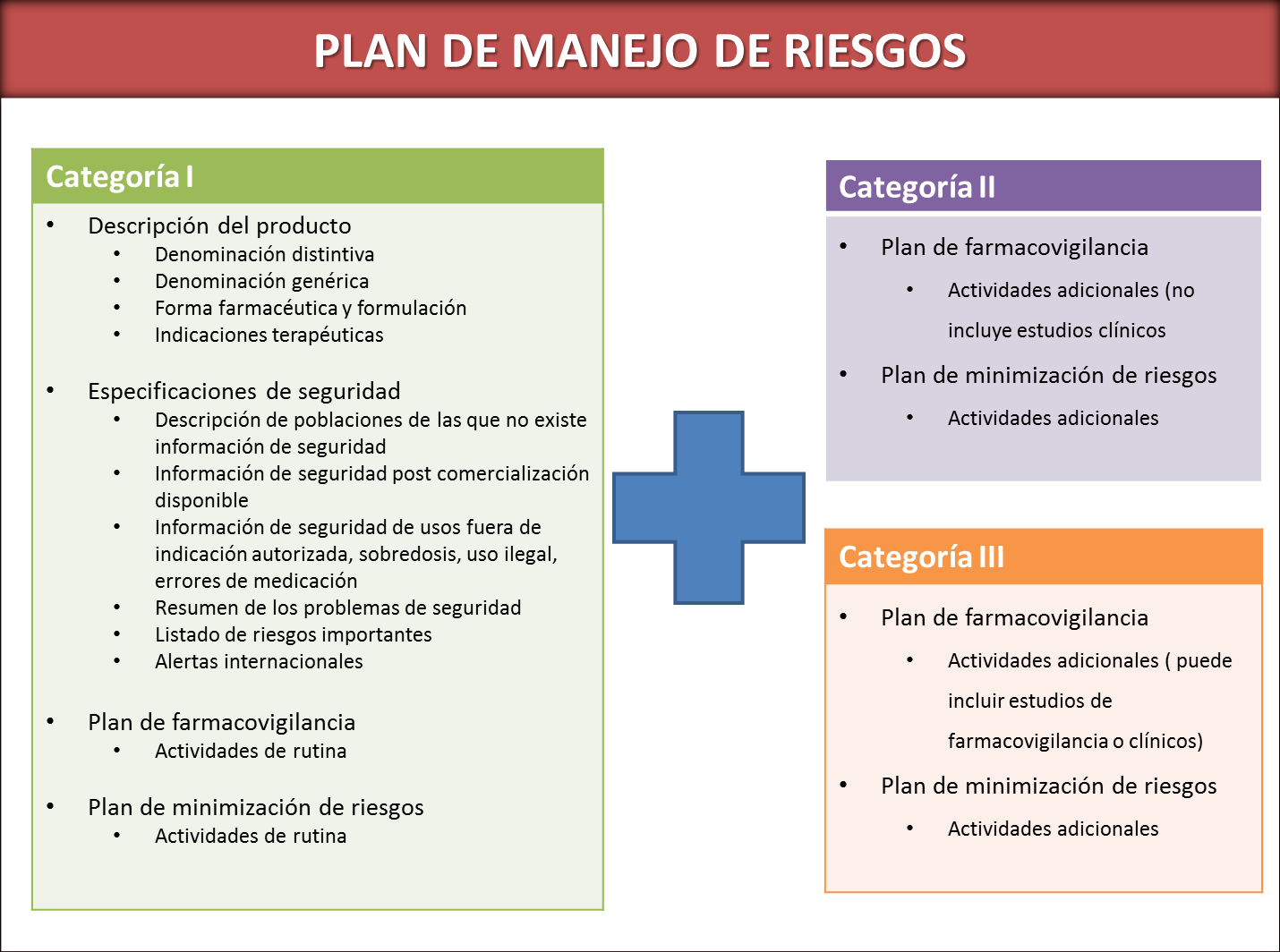 Adicionalmente, se identificaron particularidades que afectan el contenido de las secciones antes mencionadas. Estas son detalladas en la sección 12. Consideraciones especiales y corresponden a las siguientes situaciones:Medicamentos genéricosVacunasMedicamentos biológicos y biotecnológicosMedicamentos biocomparablesMedicamentos HuérfanosMedicamentos con cambio en el perfil de seguridadMedicamentos con cambio en el esquema terapéuticoEscrito de sometimientoLa carta de sometimiento deberá contener la siguiente información:Antecedente regulatorio: bajo qué numeral de la NOM-220-SSA1-2015 INSTALACIÓN Y OPERACIÓN DE LA FARMACOVIGILANCIA se está sometiendo el PMRIndicar si el producto solicitará reunión ante el CMNDenominación genéricaDenominación distintivaNúmero de registro (si aplica)PresentacionesIndicación solicitadaCategoría del producto, fundamento y justificación con que se establece dicha categoría (numeral correspondiente de la NOM-220-SSA1-2015 INSTALACIÓN Y OPERACIÓN DE LA FARMACOVIGILANCIA)Tipo, título y versión de la actividad de farmacovigilancia adicional propuesta (si es que corresponde)Descripción del productoLa información solicitada en este apartado tiene la finalidad de establecer las características regulatorias y  farmacológicas esenciales del producto.Los datos que deberán estar incluidos en esta sección son:Información general y regulatoriaDenominación distintiva (utilizar exclusivamente la denominación distintiva que se utilizará en México)Denominación genéricaGrupo terapéutico (ATC)Nombre del titular del registro o solicitanteNúmero de registro (Si aplica)Estatus regulatorio(puede ser presentado como anexo)Paises o regiones donde está autorizado Fecha de autorización para cada país o regiónEstatus de comercialización y fecha de inicio de la misma Si el medicamento está bajo algún esquema de comercialización condicionada (monitoreo adicional de la EMA, black box warning, etc)En caso de que el producto contemple distintas indicaciones y estas hayan sido aprobadas en diferentes momentos, favor de incluir el estatus regulatorio diferenciado para cada una de ellas.Indicaciones terapéuticasSe pueden incluir las indicaciones terapéuticas internacionales como parte del PMR Global, sin embargo, es indispensable que se presente la siguiente información específica:Indicaciones terapéuticas ya aprobadas en México (si aplica), con fecha de aprobación de cada una de ellas.Nuevas indicaciones terapéuticas solicitadas en México (si aplica)Información farmacológica básicaForma  farmacéutica y formulaciónDeberá incluir una descripción breve de la composición (ej. Origen de los principios activos o biológicos, principales adyuvantes o residuos en el caso de vacunas, otros componentes inertes, etc)Vía de administraciónPresentacionesCaracterísticas farmacocinéticasLiberaciónAbsorciónDistribuciónMetabolismoEliminaciónCaracterísticas farmacodinámicasMecanismo de acciónPosologíaEspecificaciones de seguridadEste apartado constituye la parte medular del Plan de Manejo de Riesgos, ya que de la información vertida en ella determinan el balance beneficio/riesgo y, consecuentemente, las acciones de farmacovigilancia y minimización de riesgos correspondientes.Está integrado por diversos elementos:Descripción de poblaciones de las que no existe información de seguridadInformación de seguridad post - comercialización disponibleInformación de seguridad de usos fuera de indicación autorizada, sobredosis, uso ilegal, errores de medicaciónListado de riesgos importantesResumen de los problemas de seguridadAlertas internacionalesDescripción de poblaciones de las que no existe información de seguridad Para poder llegar a la descripción de poblaciones de las que no existe información de seguridad, es necesario primero establecer la información disponible, a través de la caracterización de la enfermedad y el desarrollo del producto, por tanto, este apartado está constituido por 3 elementos:La descripción de la enfermedad y sus características epidemiológicasDesarrollo preclínico y clínico del productoPoblaciones para las que no existe información de seguridadDescripción de la enfermedad y sus características epidemiológicasLa información contenida en esta sección permite definir las características de la(s) enfermedad(es) que constituyen la indicación del medicamento o vacuna, así como de la población afectada por la misma, permitiendo contextualizar los beneficios y riesgos del producto. Colocar una descripción ejecutiva sobre los siguientes puntos:Breve descripción de la enfermedad objetivoEpidemiología de la indicación (en la medida de lo posible se deberá incluir información específica para México, en caso de que esto no esté disponible, indicar el motivo y proporcionar información internacional)Incidencia y prevalencia de la enfermedadHistoria natural de la enfermedadDatos demográficos de la población objetivo (edad, sexo, origen étnico, etc)Fisiopatología de la enfermedadFactores de riesgo para la enfermedadOpciones de tratamientoComorbilidadesTratamientos concomitantes de las comorbilidades mencionadasDesarrollo preclínico y clínico del productoLos estudios preclínicos y clínicos que constituyen el desarrollo del producto son los que brindan la certeza científica de la eficacia y seguridad del producto, permiten establecer reacciones adversas y riesgos importantes, así como identificar elementos que pueden constituir preocupaciones de seguridad que deberán ser vigiladas en la etapa post - comercialización.Es importante que esté incluida la información de la (s) indicación (es) solicitada(s).Estudios preclínicosSe deberá incluir la siguiente información, a través de un resumen detallado o tablas:Número de estudios realizadosTipo de estudios realizados Breve descripción del estudioDetallar los hallazgos de seguridad (toxicidad de dosis únicas y repetidas, toxicidad reproductiva, toxicidad para el desarrollo, nefrotoxicidad, hepatotoxicidad, genotoxicidad, carcinogenicidad, toxicidad general – cardiovascular, respiratoria, del sistema nervioso –, otras toxicidades). Relevancia para el uso clínico, indicando si este hallazgo ha sido confirmado por los datos clínicos, no ha sido refutado adecudamente por los datos clínicos o si su significado es incierto y las implicaciones que esto pudiera tener en la seguridad del producto.Resumen de las preocupaciones de seguridad en la etapa pre-clínica.Desarrollo clínicoSe deberá presentar un resumen del desarrollo clínico del producto, que contenga la siguiente información:Número de estudios realizados por faseUna breve sinopsis de cada estudio que incluya el diseño, objetivo, desarrollo y resultados.Análisis conglomerados de:Población estudiada y características de la misma (edad, sexo, origen étnico, dosis estudiadas, duración de la exposición, exposición acumulada)Resultados de eficaciaHallazgos de seguridadAdicionalmente, como Anexo, se deberá presentar un reporte más detallado de los estudios clínicos específicos para las indicaciones solicitadas, que permita el análisis de los datos poblacionales, de eficacia y seguridad.Poblaciones para las que no existe información de seguridadEn este apartado, se  deben  discutir los riesgos sobre las poblaciones que no fueron estudiadas previamente en los estudios clínicos, y cuáles podrían ser los posibles riesgos que en un determinado momento se pudieran presentar por el consumo de dicho medicamento. Estas poblaciones generalmente incluyen las siguientes (pero no se limitan a):Población pediátricaPoblación geriátricaMujeres embarazadas o en lactanciaInsuficiencia renalInsuficiencia hepáticaOtras condiciones específicasInformación de seguridad post – comercialización disponibleDebido a las condiciones controladas en que tradicionalmente se desarrollan los medicamentos, no es posible establecer con absoluta certeza el perfil de seguridad de los medicamentos o vacunas, por lo que en muchas ocasiones, durante el periodo de post - comercialización se identifican o clarifican nuevos problemas de seguridad, haciendo fundamental la recolección y análisis de la información que se genera en esta etapa.Para aquellos productos ya comercializados, ya sea en México u otro país, se deberá incluir la siguiente información:Estudios post – comercialización En caso de que se haya llevado algún estudio post-comercialización (nacional o internacional) presentar, al menos  la siguiente información:Tipo y características de los estudiosJustificaciónObjetivo del estudioPoblación estudiadaDuración del estudioPacientes expuestos (número de pacientes y duración de la exposición)Detallar hallazgos de seguridad (Reporte final o el reporte parcial de resultados)Uso post - comercializaciónNúmero de pacientes expuestos, preferentemente expresados en los siguientes supuestos:Por grupo de edad y géneroPor indicaciónPor vía de administraciónPor dosis Hallazgos de seguridadDescripción amplia de EA, RAM, SRAM, ESAVIUso fuera de indicaciónUso en poblaciones no estudiadas durante el desarrollo clínicoInformación de seguridad de usos fuera de indicación autorizada, sobredosis, uso ilegal, errores de medicaciónEste apartado busca contar con la información de seguridad relativa a un uso inadecuado del producto, sea bajo circunstancias intencionales o accidentales, identificando la posibilidad para que estas se presenten y las consecuencias de las mismas en la persona afectada.Usos fuera de indicación autorizadaSeñalar si se ha identificado un posible uso fuera de indicación, el impacto del mismo y qué medidas se consideran para minimizar dicha posibilidad. Indicar si se ha presentado esta situación durante los estudios clínicos o, si aplica, durante la fase post - comercialización.SobredosisSeñalar si se ha identificado alguna posibilidad de que se presente sobredosis, el impacto del mismo y qué medidas se consideran para minimizar dicha posibilidad. Indicar si se ha presentado esta situación durante los estudios clínicos o, si aplica, durante la fase postcomercialización.Uso ilegalSeñalar si se ha identificado un posible uso ilegal, el impacto del mismo y qué medidas se consideran para minimizar dicha posibilidad. Indicar si se ha presentado esta situación durante los estudios clínicos o, si aplica, durante la fase post - comercialización.Errores de medicaciónSeñalar si se ha identificado la posibilidad de que se presenten errores de medicación, el impacto del mismo y qué medidas se consideran para minimizar dicha posibilidad. Indicar si se ha mostrado esta situación durante los estudios clínicos o, si aplica, durante la fase post - comercialización.OtrosDependiendo del producto, es posible que se requiera proporcionar información respecto a otros posibles problemas específicos, como:Residuos de la sustancia activa que puedan representar un riesgo a la persona o el medio ambienteProblemas relacionados con el uso de dispositivos médicosFormas farmacéuticas innovadorasEn el caso de biológicos, biotecnológicos y biocomparables se deberá presentar información respecto al almacenamiento y distribución del medicamento y cómo ésta podría afectar la eficacia o seguridad del producto (por ejemplo, ruptura de cadena de red frio, fotosensibilidad, alteraciones en la reconstitución, etcétera).Listado de riesgos importantesLos riesgos importantes son aquellos que pueden tener un impacto negativo en el balance beneficio/riesgo del producto o que tenga implicaciones para la salud pública. Lo que constituye un riesgo importante dependerá de varios factores incluyendo el impacto en el individuo, la seriedad del riesgo y el impacto en la salud pública.Un riesgo identificado es aquel para el cual existen pruebas suficientes de una asociación con el medicamento o vacuna de interés, mientras que en un riesgo potencial es el suceso médico no deseado, para el cual existen bases que permiten suponer una asociación con el medicamento o vacuna de interés, pero dicha asociación no ha sido confirmada.Como lineamiento general, un riesgo es importante cuando amerita ser incluido en las secciones de contraindicaciones, precauciones generales o advertencias de uso de un producto; o bien, cuando ocurren en un número importante de pacientes y pueden llegar a tener consecuencias importantes si no son manejados oportunamente.Riesgos importantes identificados y potencialesPara cada uno de estos riesgos se deberán poporcionar los siguientes datos:Tipo de riesgo (identificado o potencial)Frecuencia. Presentar tanto la frecuencia con que se presentó durante los estudios clínicos, como la frecuencia con que se ha registrado durante la vida comercial del producto, si es que éste ya ha sido comercializado. Este dato deberá estar expresado tanto en números absolutos como porcentaje, con un intervalo de confianza del 95%.Gravedad. Se deberá describir la gravedad de los eventos, en qué número y porcentaje se presentaron eventos graves. Al igual que la frecuencia, se deberá proporcionar información tanto de estudios clínicos como de producto comercializado, si aplica. En el caso de medicamentos genéricos, solo se deberá describir este apartado si se ha presentado específicamente con su producto.Consecuencia del riesgo. describir el desenlace de los eventos, se deberá proporcionar información tanto de estudios clínicos como de producto comercializado, si aplica. En el caso de medicamentos genéricos, solo se deberá describir este apartado si se ha presentado específicamente con su producto.Severidad. Se deberá distinguir el número de casos según grado de severidad y que porcentaje representa de los mismos. También se deberá proporcionar información correspondiente a estudios clínicos como a producto comercializado cuando aplique. En el caso de medicamentos genéricos, solo se deberá describir este apartado si se ha presentado especificamente con su productoIncidencia/prevalencia de base en la población objetivo o bien en la población general. Mencionar si el riesgo tiene una incidencia o prevalencia específica en la población objetivo que pueda hacer que este se presente con una mayor frecuencia que en población general. En caso de que no se tenga incidencia específica, se podrá proporcionar información respecto a la incidencia en población general. Grupos o factores de riesgo. Señalar aquellos factores predisponentes que puedan hacer más factible que se presente el riesgo en el paciente.Mecanismo potencial. No en todos los casos se puede establecer con certeza el mecanismo que genera un riesgo, en estos casos se deberá mencionar que se desconoce, y, de ser posible, proporcionar las hipótesis que podrían explicar la asociación.Posibilidad de prevención (evitabilidad). Medidas que pueden ser tomadas para evitar que se presente un riesgo o bien, si ya se ha presentado, para evitar su recurrencia.Impacto en el paciente. En caso de contar con casos, asociar con el desenlace de los mismos, en caso de que el riesgo no se haya presentado aun, discutir las posibles consecuencias en la vida del paciente.Impacto en la salud pública. Discutir, de acuerdo a las características del riesgo, el posible impacto que la presencia de uno o varios casos de este riesgo puedan tener sobre la salud pública y el sistema de salud.Impacto en el balance beneficio – riesgo del producto. Se deberá realizar un análisis o discusión argumentando el impacto en el balancie riesgo – beneficio del producto. Fuentes de evidencia. Citar las fuentes documentales que soportan la información anteriormente descrita.Terminología MedDRA asociada Mencionar todos los términos MedDRA relacionados con el RiesgoInteraccionesSe deberán mencionar todas aquellas interacciones identificadas y potenciales asociadas al producto con otros medicamentos, productos herbolarios, alimentos o suplementos alimenticios; el mecanismo biológico por el que se pueden generar interacciones (si no se presentó en los apartados de farmacocinética y farmacodinamia), así como el efecto que pueden generar en el paciente (ej. aumento o disminución de la efectividad terapéutica del producto o de la sustancia interactuante)Efectos farmacológicos asociados a la clase terapéuticaDescribir los riesgos que son característicos de la clase terapéutica a la que pertenece el producto. Se debe señalar con que frecuencia se ha presentado en otros fármacos, la gravedad, severidad y resultado de los eventos y la posibilidad de que se presenten asociados al producto, si es que aun no está descrito para el mismo. Si esta información ya fue presentada en otra sección del documento, se puede hacer mención a esta situación y señalar donde puede ser encontrada.Resumen de los problemas de seguridadSe deberá incluir un resumen (tabla o listado) de los problemas de seguridad detectados en las secciones anteriores:Riesgos identificados importantesRiesgos potenciales importantesInformación faltanteAlertas internacionalesEn este apartado, se deberán incluir todas aquellas medidas tomadas por las autoridades reguladoras a consecuencia de modificaciones en el perfil de seguridad de la molécula(s) o del medicamento. Se deberá describir la medida regulatoria tomada y el impacto de la misma.Plan de farmacovigilanciaEl plan de farmacovigilancia describe las actividades de rutina y en algunos casos las actividades adicionales de acuerdo a las especificaciones de seguridad del medicamento o vacuna, diseñadas para monitorear, identificar y caracterizar los riesgos de los medicamentos o vacunas.En general, para cada preocupación de seguridad deberá existir una actividad de farmacovigilancia asociada.9.1 Actividades de rutinaTodos los productos, independientemente de su categoría, deberán presentar una descripción escrita o gráfica de los procedimientos para la realización de actividades de rutina. Si bien es posible incluir los procesos globales de las empresas, es importante que se describan específicamente los que son o serán utilizados en México, incluyendo las vías de contacto para profesionales de la salud y usuarios.9.2 Actividades adicionalesEl tipo de actividad adicional dependerá, en primer lugar, de si el producto es catalogado como categoría II o III. Aquellos que cumplan para los criterios de categoría III deberán presentar, en todos los casos, un estudio de farmacovigilancia o un estudio clínico dependiendo del riesgo del producto y la información que se considere oportuno obtener durante el periodo de post - comercialización temprano del producto.En el caso de los productos categoría II, dependiendo del riesgo del producto es posible presentar alguna  actividad adicional, como:Programas de farmacovigilanciaReporte estimuladoVigilancia activaPara cada propuesta de actividad adicional se deberá incluir el objetivo, metas, metodología, plan de análisis de resultados y conclusiones. Dentro de la metodología, se deberá considerar la medición de la efectividad o impacto de la actividad adicional.Asimismo, dentro del plan de farmacovigilancia se deberán mencionar todos aquellos estudios orientados a profundizar el conocimiento respecto a las preocupaciones de seguridad que se estén llevando a cabo o estén por realizarse en México u otros países.Plan de minimización de riesgosEl plan de minimización de riesgos describe las actividades e intervenciones que tienen como objetivo el prevenir o reducir la probabilidad o severidad de ocurrencia de RAM asociadas a la utilización del producto. Al igual que para las actividades de farmacovigilancia, existen actividades de rutina y adicionales, requiriéndose actividades de rutina para todas las categorías, mientras que las adicionales se considerarán para las categorías II y III.Para cada preocupación de seguridad deberá establecerse una actividad de minimización de riesgos. En el supuesto que se considere que la preocupación de seguridad no requiere una actividad adicional, deberá ser indicado y justificado.Actividades de rutinaLas actividades de rutina corresponden a estrategias que son aplicables a todos los medicamentos y se realizan de forma habitual. En general se consideran actividades de rutina:Textos específicos en IPPInstructivo para el pacienteEtiquetas, envases y marbetesRestricciones de uso en poblaciones específicas (leyendas de protección)Restricciones para la prescripciónLa información para prescribir, es un documento estandarizado dirigido a los profesionales de salud, que les permite acceder de forma rápida a la información del medicamento, incluyendo los riesgos más importantes y comunes asociados al mismo, así como recomendaciones para minimizar la posibilidad de presentación del riesgo o su identificación temprana, como: modificaciones de dosis cuando se presentan reacciones adversas, advertencias sobre posibles interacciones, realización de estudios de laboratorio y gabinete, monitoreo de síntomas específicos, etcétera.Por otro lado, el instructivo para el paciente también tiene la finalidad de  proporcionar información sobre el medicamento y advertencias respecto a su uso, en un lenguaje sencillo y comprensible.Las etiquetas, envases y marbetes buscan disminuir la posibilidad de errores de medicación, mediante la identificación clara y precisa de los medicamentos o vacunas, especialmente si existe más de una presentación o requieren almacenamiento o manejo especial. También es una medida que contribuye al uso racional del medicamento.Las restricciones para la prescripción son medidas tomadas desde la Autoridad Regulatoria Nacional para controlar el acceso a medicamentos que pueden entrañar un riesgo importante para la población si se usan en condiciones no autorizadas o bajo supervisión inadecuada o tiene un riesgo importante de presentar abuso o uso ilegal.Por último, las leyendas de protección incluyen restricciones de uso en poblaciones específicas, generalmente aquellas para las que no se ha estudiado la efectividad y seguridad del producto o para quienes entraña un riesgo importante.Actividades adicionalesLas actividades adicionales de minimización de riesgo, están orientadas a reforzar el conocimiento de los riesgos tanto en los profesionales de la salud como en los pacientes. No se deberá mezclar con material promocional para el producto. Algunos ejemplos de actividades adicionales de minimización de riesgos son las siguientes: Material didáctico para profesionales de la salud y pacientesMaterial de difusión (folletos, páginas de internet, tarjetas de alerta)Programas de acompañamientoAcciones de capacitaciónCarta dirigida a los profesionales de la saludConsideraciones especiales Medicamentos genéricosLos medicamentos genéricos, que tengan un perfil beneficio/riesgo favorable, pertenecen a la categoría I, y por tanto no deberán presentar actividades adicionales de farmacovigilancia o de minimización de riesgos. Debido a que son productos para los que no se realizó un desarrollo preclínico y clínico completo, existen ciertos elementos que no podrán presentar con el mismo grado de detalle que el innovador:Estudios preclínicos: se recomienda incluir los datos disponibles en la literatura, especialmente si existen datos de toxicidad que tengan implicaciones en el perfil de seguridad del producto. Desarrollo clínico: Se deberá incluir la información respecto a los estudios con los que se demostró eficacia y seguridad.Riesgos: estos deberán coincidir con los del innovador, a menos que exista una situación extraordinaria (por ejemplo que el riesgo esté asociado al excipiente y no a la sustancia activa y esta sea distinta en el producto genérico)Se deberá especificar en cada riesgo si corresponde únicamente al innovador o también se ha presentado en el genéricoFrecuencia, gravedad y severidad: respecto a estos tres elementos, en caso de que los riesgos descritos no se hayan presentado en el producto genérico (ya sea durante los estudios realizados o en etapa post - comercialización), se deberá señalar que es un riesgo conocido del innovador que no se ha presentado para el producto genérico  y por tanto no existen datos de frecuencia, gravedad y severidad para el mismo.Debido a que los demás elementos incluidos en la descripción de los riesgos no corresponden a información específica del producto innovador y pueden obtenerse a través de diversas fuentes de información, se considera que si pueden ser proporcionados.VacunasLas particularidades de las vacunas hacen imposible que las siguientes consideraciones apliquen a todos los escenarios, por lo que serán evaluadas cada una según las circunstancias particulares.En términos generales, los Planes de Manejo de Riesgos para vacunas tienen las siguientes particularidades:Descripción generalSe deberá especificar dentro del mecanismo de acción, si la vacuna tiene el objetivo de prevenir una enfermedad o bien las complicaciones más graves de dicha enfermedad.Se debe especificar el tipo de vacuna del que se trata (organismos vivos atenuados, organismos inactivados, basada en proteínas, polisacáridos o conjugada, elaborada mediante ingeniería genética, etc.)Se debe incluir los materiales de partida, es decir, la cepa, el sistema de bancos semilla, maestro y de trabajo y la descripción de los huevos embrionados.Asimismo se deberán incluir los adyuvantes, conservador, estabilizantes, excipientes y residuos.Para el caso de vacunas combinadas, se deben incluir las características para cada componente antigénico.No en todos los casos será necesario presentar la farmacocinética del producto, pero en caso de presentarse situaciones especiales como nuevas vacunas, nuevas vías de administración, nuevas formas farmacéuticas o sustancias nuevas en la formulación del producto, sí deberá proporcionarse dicha información.Especificaciones de seguridadEn lo que respecta al desarrollo preclínico, es importante incluir datos como:PotenciaInmunogenicidadEstudios farmacocinéticos en caso de nuevas vacunas, nuevas vías de administración, nuevas formas farmacéuticas o sustancias nuevas en la formulación del producto.Toxicología general, incluyendo tolerancia local. Toxicología reproductiva en el caso de vacunas a ser administradas en mujeres embrazadas o en edad fértil.Otros datos de toxicología según apliquen (carcinogenicidad, genotoxicidad, poblaciones especiales, etc.), especialmente en el caso de nuevos adyuvantes o aditivos.En el caso de vacunas atenuadas, se deberá proporcionar información respecto a una posible excreción del microorganismo.Asimismo se deberán incluir el potencial inmunogénico de los adyuvantes, conservadores, estabilizantes, excipientes y residuos.En el desarrollo clínicoSe deberán incluir los estudios con los que se determinó la seguridad, reactogenicidad, inmunogenicidad y eficacia de la vacuna en cuestión.En caso de que aplique, se deberán incluir estudios sobre la excreción del microorganismo, las interacciones con otras vacunas y la interferencia con anticuerpos maternos.Cuando aplique  (nuevos productores, vacunas combinadas) se deberá proporcionar datos de no inferioridad con la vacuna de referencia.Coadministración con otras vacunas.Descripción de la enfermedad y sus característicasLas opciones de tratamiento deberán ir enfocadas a tratar los síntomas, secuelas o consecuencias de la no vacunación.En este caso, no se esperan comorbilidades ni tratamientos concomitantes para dichas comorbilidades, por lo que no se requiere cumplir con estos rubros.Poblaciones no estudiadasImportante discutir el impacto de los cambios en el sistema inmune mediados por la edad en la respuesta a la vacuna y preocupaciones de seguridad que puedan derivar de esto.Embarazo y lactancia.Poblaciones inmunocomprometidas.En lo referente a  Información de seguridad de usos fuera de indicación autorizada, sobredosis, uso ilegal, errores de medicaciónImportante considerar la posibilidad de transmisión de agentes infecciososLa posibilidad de que se presenten errores de medicación, incluyendo errores técnicos o programáticos como: pérdida de la cadena de frio, administración fuera del calendario recomendado, método equivocado de administración (vía incorrecta, dosis incorrecta, diluyente equivocado, etc.); coexistencia de varias vacunas dirigidas al mismo patógeno y las posibles consecuencias de proporcionar más de una vacuna para la misma patología o más dosis de las recomendadas.También se deberá considerar en vacunas con organismos vivos, la posibilidad de mutación a la variedad silvestre y por tanto el riesgo de que se presente enfermedad. Riesgos importantes identificados y potencialesEntre los riesgos potenciales que se deben considerar se incluyen:Pérdida de la inmunidad (protección en el tiempo)Interacciones con otras vacunas o con productos usados de manera concomitante (ej. antipiréticos)Posibilidad de que se presente enfermedad producida por la vacuna en el caso de vacunas vivas atenuadas.En caso de que se presente una modificación técnica a la vacuna, se deberá describir en qué consiste la misma  y su impacto en el perfil de seguridad.Medicamentos biológicos y biotecnológicosLa principal diferencia entre un medicamento farmoquímico y un medicamento biológico o biotecnológico deriva del origen, proceso de producción y estructura de los medicamentos biológicos y biotecnológicos, entrañando riesgos específicos derivados de estas características.Por tanto, las características distintivas de un producto biológico o biotecnológico en términos de la información a presentar en el plan de manejo de riesgo son las siguientes:Tipo de molécula (interleucina, anticuerpo monoclonal, enzima, etc.)Origen del biofármaco (hospedero productor)En las especificaciones de seguridad, se debe incluir siempre una discusión de la inmunogenicidad, y con base en dicha discusión, deberá ser incluido como riesgo identificado, potencial o información faltante si se considera relevante para el balance beneficio/riesgo del producto.Dentro del apartado Información de seguridad de uso fuera de indicación autorizada, sobredosis, uso ilegal, errores de medicación, se deberá analizar la posibilidad de transmisión de agentes infecciosos.Medicamentos biocomparablesLos medicamentos biocomparables  deben contener los mismos elementos que los medicamentos biológicos y biotecnológicos innovadores, con la diferencia de que sus estudios clínicos deberán estar enfocados en demostrar biocomparabilidad con el innovador en términos de calidad, actividad biológica, seguridad y eficacia.Los medicamentos biocomparables deberán incluir los riesgos del producto innovador, pudiendo existir situaciones especiales, como que el riesgo se derive de un componente asociado o de la vía de administración específica, que serán evaluados de forma particular.Se deberá especificar en cada riesgo si corresponde únicamente al innovador o también se ha presentado en el biocomparableFrecuencia, gravedad y severidad: respecto a estos tres elementos, en caso de que los riesgos descritos no se hayan presentado en el innovador (ya sea durante los estudios clínicos realizados o en etapa post - comercialización), se deberá señalar que es un riesgo conocido del mismo y que no se ha presentado para el producto biocomparable  y por tanto no existen datos de frecuencia, gravedad y severidad.Debido a que los demás elementos incluidos en la descripción de los riesgos no corresponden a información específica del producto innovador y pueden obtenerse a través de diversas fuentes de información, se considera que si pueden ser proporcionados.Medicamentos huérfanosDebido a que estos medicamentos están dirigidos al tratamiento de patologías que ocurren con una incidencia muy baja, sus Planes de Manejo de Riesgo frecuentemente tienen datos limitados:Información epidemiológica, se podrá utilizar la información internacional si no se cuenta con datos nacionales.Generalmente existen limitaciones importantes en el desarrollo preclínico y clínico, estas deberán ser mencionadas y deberá ser analizado el impacto de estas limitaciones en la seguridad del producto.En caso de que el medicamento huérfano sea un biológico o biotecnológico, deberá cumplir con las características del mismo en términos de presentar datos referentes al tipo de molécula, origen biológico de la molécula, análisis de inmunogenicidad y riesgo de transmisión de agentes infecciosos.Medicamentos que presentan un cambio en el perfil de seguridadDurante la vida de un producto, es habitual que sus problemas de seguridad se actualicen conforme el uso del mismo se vaya extendiendo tanto en tiempo como en población. Estas actualizaciones pueden ser positivas o negativas en términos del balance beneficio/riesgo del producto y pueden deberse a distintas causas, por ejemplo:Un riesgo potencial puede convertirse en un riesgo identificadoPueden completarse estudios que proporcionen más información respecto a información faltantePuede conocerse mejor el mecanismo de producción de un riesgoPuede redefinirse la frecuencia, severidad o gravedad de un riesgoPueden presentarse nuevas preocupaciones de seguridadPuede identificarse un uso fuera de indicación que implica un riesgo para el pacientePueden identificarse nuevas interaccionesPueden descartarse riesgos, interacciones u otras preocupaciones de seguridad previamente descritasEn estos casos, en el escrito de sometimiento se deberá explicar brevemente en que consiste la modificación, el sustento de la misma y en que secciones del PMR se encuentran las modificaciones. Se deberán modificar las secciones afectadas por el cambio en el perfil de seguridad, actualizar la sección “Resumen de los problemas de seguridad” y agregar dos secciones:Nuevos problemas de seguridad identificadosAnálisis del impacto en el perfil beneficio/riesgo del productoSegún el cambio en el perfil de seguridad, puede requerirse una modificación en las actividades de farmacovigilancia y minimización de riesgos.Medicamentos con modificación al esquema terapéuticoEn caso de que se someta un plan de manejo de riesgos para un medicamento o vacuna bajo el supuesto 8.4.1.7 de la NOM-220-SSA1-2015 que establece “Elaborar o actualizar un PMR para medicamentos y vacunas cuando existan cambios en el registro sanitario que impacten en el esquema terapéutico y/o vía de administración”, se deberá proporcionar la siguiente información adicional:En el escrito de sometimiento se deberá explicar brevemente en que consiste la modificación, el sustento de la misma y en que secciones del PMR se encuentran las modificacionesSe deberán proporcionar los estudios preclínicos y clínicos que sustenten el nuevo esquema terapéutico o vía de administraciónEn caso de que la modificación se derive de un problema de seguridad, se deberá explicar el mismo en las secciones correspondientes (por ejemplo: riesgos, experiencia post - comercialización, información de seguridad de usos fuera de indicación autorizada, sobredosis, uso ilegal, errores de medicación,  alertas internacionales, etc.)En caso de que la modificación impacte en la indicación, se deberá proporcionar toda la información técnica necesaria para sustentar dicha indicación.Debido a que la modificación al esquema terapéutico y/o vía d administración es una condicionante para que un medicamento sea categoría II, en caso de que no se haya planteado previamente, se deberán presentar actividades adicionales de farmacovigilancia y de minimización de riesgos, o bien, se deberán revisar las ya existentes.AnexosAPARTADOAPARTADOAPARTADOAPARTADOAPARTADOAPARTADOGenéricosESCRITO DE SOMETIMIENTOESCRITO DE SOMETIMIENTOESCRITO DE SOMETIMIENTOESCRITO DE SOMETIMIENTOESCRITO DE SOMETIMIENTOESCRITO DE SOMETIMIENTOESCRITO DE SOMETIMIENTOAntecedente regulatorioAntecedente regulatorioAntecedente regulatorioAntecedente regulatorioAntecedente regulatorio✓Denominación genéricaDenominación genéricaDenominación genéricaDenominación genéricaDenominación genérica✓Denominación distintivaDenominación distintivaDenominación distintivaDenominación distintivaDenominación distintiva✓Número de registroNúmero de registroNúmero de registroNúmero de registroNúmero de registro✓PresentacionesPresentacionesPresentacionesPresentacionesPresentaciones✓Indicación solicitadaIndicación solicitadaIndicación solicitadaIndicación solicitadaIndicación solicitada✓CategoríaCategoríaCategoríaCategoríaCategoría✓Nombre de la actividad adicionalNombre de la actividad adicionalNombre de la actividad adicionalNombre de la actividad adicionalNombre de la actividad adicionalNo aplicaDescripción generalDescripción generalDescripción generalDescripción generalDescripción generalDescripción generalDescripción generalInformación general y regulatoriaInformación general y regulatoriaInformación general y regulatoriaInformación general y regulatoriaInformación general y regulatoriaInformación general y regulatoriaDenominación distintivaDenominación distintivaDenominación distintiva✓ Denominación genérica Denominación genérica Denominación genérica✓Grupo terapéutico (ATC)Grupo terapéutico (ATC)Grupo terapéutico (ATC)✓Nombre del titular del registro o solicitanteNombre del titular del registro o solicitanteNombre del titular del registro o solicitante✓Número de registroNúmero de registroNúmero de registro✓Estatus regulatorioEstatus regulatorioEstatus regulatorio✓Indicación terapéutica ya aprobadaIndicación terapéutica ya aprobadaIndicación terapéutica ya aprobadaSi aplicaIndicación terapéutica solicitadaIndicación terapéutica solicitadaIndicación terapéutica solicitada✓Información farmacológica básicaInformación farmacológica básicaInformación farmacológica básicaInformación farmacológica básicaInformación farmacológica básicaInformación farmacológica básicaForma farmacéutica y formulaciónForma farmacéutica y formulaciónForma farmacéutica y formulación✓ Vía de administración Vía de administración Vía de administración✓PresentacionesPresentacionesPresentaciones✓Características farmacocinéticas (Liberación, absorción, distribución, metabolismo y eliminación)Características farmacocinéticas (Liberación, absorción, distribución, metabolismo y eliminación)Características farmacocinéticas (Liberación, absorción, distribución, metabolismo y eliminación)✓Características farmacodinámicasCaracterísticas farmacodinámicasCaracterísticas farmacodinámicas✓Mecanismo de acciónMecanismo de acciónMecanismo de acción✓PosologíaPosologíaPosología✓Especificaciones de seguridadEspecificaciones de seguridadEspecificaciones de seguridadEspecificaciones de seguridadEspecificaciones de seguridadEspecificaciones de seguridadEspecificaciones de seguridadDescripción de poblaciones de las que no existe información de seguridadDescripción de poblaciones de las que no existe información de seguridadDescripción de poblaciones de las que no existe información de seguridadDescripción de poblaciones de las que no existe información de seguridadDescripción de poblaciones de las que no existe información de seguridadDescripción de la enfermedad y sus características epidemiológicasDescripción de la enfermedad y sus características epidemiológicasDescripción de la enfermedad y sus características epidemiológicasFisiopatología de la enfermedad✓Historia natural de la enfermedad✓Epidemiología de la indicación✓Factores de riesgo para la enfermedad✓Opciones de tratamiento✓Comorbilidades✓Tratamientos concomitantes✓Desarrollo del productoDesarrollo del productoDesarrollo del productoEstudios preclínicosNo son necesarios, en caso de existir datos de toxicidad en la literatura, agregarlos citando fuente bibliográfica.Desarrollo clínicoTendrán que presentar los datos referentes a los estudios con los que demostraron eficacia y seguridad Poblaciones para las que no existe información de seguridad✓Información de seguridad post – comercialización disponibleInformación de seguridad post – comercialización disponibleInformación de seguridad post – comercialización disponibleInformación de seguridad post – comercialización disponibleInformación de seguridad post – comercialización disponibleEstudios post - comercializaciónEstudios post - comercializaciónSi aplicaUso post - comercializaciónUso post - comercializaciónSi aplica Información de seguridad de usos fuera de indicación autorizada, sobredosis, uso ilegal, errores de medicación  Información de seguridad de usos fuera de indicación autorizada, sobredosis, uso ilegal, errores de medicación  Información de seguridad de usos fuera de indicación autorizada, sobredosis, uso ilegal, errores de medicación  Información de seguridad de usos fuera de indicación autorizada, sobredosis, uso ilegal, errores de medicación  Información de seguridad de usos fuera de indicación autorizada, sobredosis, uso ilegal, errores de medicación Usos fuera de indicación autorizadaUsos fuera de indicación autorizada✓SobredosisSobredosis✓Uso ilegalUso ilegal✓ Errores de medicación Errores de medicación✓Listado de riesgos importantesListado de riesgos importantesListado de riesgos importantesListado de riesgos importantesListado de riesgos importantesRiesgos importantes identificados y potencialesRiesgos importantes identificados y potencialesRiesgos importantes identificados y potencialesTipo de riesgo✓FrecuenciaEn caso de que se haya presentado el riesgo en el producto, proporcionar la frecuencia, de lo contrario indicar que no se ha presentado y, si la información es pública, indicar la frecuencia reportada para el innovadorGravedadEn caso de que se haya presentado el riesgo en el producto, proporcionar la gravedad, de lo contrario indicar que no se ha presentado y, si la información es pública, proporcionar los datos del innovadorSeveridadEn caso de que se haya presentado el riesgo en el producto, proporcionar la severidad, de lo contrario indicar que no se ha presentado y, si la información es pública, proporcionar los datos del innovadorIncidencia/prevalencia de base✓Grupo o factores de riesgo✓Mecanismo potencial✓Posibilidad de prevención (evitabilidad)✓Impacto en el paciente✓Impacto en la salud pública✓Impacto en el balance beneficio – riesgo del producto✓Fuente de evidencia✓Terminología MedDRA✓InteraccionesInteracciones✓Efectos farmacológicos asociados a la clase terapéuticaEfectos farmacológicos asociados a la clase terapéutica✓Resumen de los problemas de seguridadResumen de los problemas de seguridadResumen de los problemas de seguridadResumen de los problemas de seguridad✓Alertas internacionalesAlertas internacionalesAlertas internacionalesAlertas internacionalesAlertas internacionalesAlertas internacionalesAlertas internacionales✓Medidas tomadas por las autoridades reguladoras o los titulares por motivos de seguridadMedidas tomadas por las autoridades reguladoras o los titulares por motivos de seguridad✓Plan de farmacovigilanciaPlan de farmacovigilanciaPlan de farmacovigilanciaPlan de farmacovigilanciaPlan de farmacovigilanciaPlan de farmacovigilanciaPlan de farmacovigilanciaActividades de rutinaActividades de rutinaActividades de rutinaActividades de rutina✓Actividades adicionalesActividades adicionalesActividades adicionalesActividades adicionalesNo aplicaPlan de minimización de riesgosPlan de minimización de riesgosPlan de minimización de riesgosPlan de minimización de riesgosPlan de minimización de riesgosPlan de minimización de riesgosPlan de minimización de riesgos Actividades de rutina  Actividades de rutina  Actividades de rutina  Actividades de rutina ✓Actividades adicionalesActividades adicionalesActividades adicionalesActividades adicionalesNo aplica* * Para todo aquel medicamento que tenga un potencial inmunogénico, se deberá incluir la información respectiva en estudios clínicos, riesgos, datos post - comercialización y efectos farmacológicos asociados a la clase terapéuticaPara todo aquel medicamento que tenga un potencial inmunogénico, se deberá incluir la información respectiva en estudios clínicos, riesgos, datos post - comercialización y efectos farmacológicos asociados a la clase terapéuticaPara todo aquel medicamento que tenga un potencial inmunogénico, se deberá incluir la información respectiva en estudios clínicos, riesgos, datos post - comercialización y efectos farmacológicos asociados a la clase terapéuticaPara todo aquel medicamento que tenga un potencial inmunogénico, se deberá incluir la información respectiva en estudios clínicos, riesgos, datos post - comercialización y efectos farmacológicos asociados a la clase terapéuticaPara todo aquel medicamento que tenga un potencial inmunogénico, se deberá incluir la información respectiva en estudios clínicos, riesgos, datos post - comercialización y efectos farmacológicos asociados a la clase terapéuticaAPARTADOAPARTADOAPARTADOAPARTADOAPARTADOAPARTADOAPARTADOVACUNASESCRITO DE SOMETIMIENTOESCRITO DE SOMETIMIENTOESCRITO DE SOMETIMIENTOESCRITO DE SOMETIMIENTOESCRITO DE SOMETIMIENTOESCRITO DE SOMETIMIENTOESCRITO DE SOMETIMIENTOESCRITO DE SOMETIMIENTOAntecedente regulatorioAntecedente regulatorioAntecedente regulatorioAntecedente regulatorioAntecedente regulatorioAntecedente regulatorio✓Denominación genéricaDenominación genéricaDenominación genéricaDenominación genéricaDenominación genéricaDenominación genérica✓Denominación distintivaDenominación distintivaDenominación distintivaDenominación distintivaDenominación distintivaDenominación distintiva✓Número de registroNúmero de registroNúmero de registroNúmero de registroNúmero de registroNúmero de registroSi aplicaPresentacionesPresentacionesPresentacionesPresentacionesPresentacionesPresentaciones✓Indicación solicitadaIndicación solicitadaIndicación solicitadaIndicación solicitadaIndicación solicitadaIndicación solicitada✓CategoríaCategoríaCategoríaCategoríaCategoríaCategoría✓Nombre de la actividad adicionalNombre de la actividad adicionalNombre de la actividad adicionalNombre de la actividad adicionalNombre de la actividad adicionalNombre de la actividad adicional✓Descripción generalDescripción generalDescripción generalDescripción generalDescripción generalDescripción generalDescripción generalDescripción generalInformación general y regulatoriaInformación general y regulatoriaInformación general y regulatoriaInformación general y regulatoriaInformación general y regulatoriaInformación general y regulatoriaInformación general y regulatoriaDenominación distintivaDenominación distintivaDenominación distintivaDenominación distintiva✓ Denominación genérica Denominación genérica Denominación genérica Denominación genérica✓Grupo terapéutico (ATC)Grupo terapéutico (ATC)Grupo terapéutico (ATC)Grupo terapéutico (ATC)✓Nombre del titular del registro o solicitanteNombre del titular del registro o solicitanteNombre del titular del registro o solicitanteNombre del titular del registro o solicitante✓Número de registroNúmero de registroNúmero de registroNúmero de registroSi aplicaEstatus regulatorioEstatus regulatorioEstatus regulatorioEstatus regulatorio✓Indicación terapéutica ya aprobadaIndicación terapéutica ya aprobadaIndicación terapéutica ya aprobadaIndicación terapéutica ya aprobadaSi aplicaIndicación terapéutica solicitadaIndicación terapéutica solicitadaIndicación terapéutica solicitadaIndicación terapéutica solicitada✓Información farmacológica básicaInformación farmacológica básicaInformación farmacológica básicaInformación farmacológica básicaInformación farmacológica básicaInformación farmacológica básicaInformación farmacológica básicaTipo de vacuna Tipo de vacuna Tipo de vacuna Tipo de vacuna ✓Forma farmacéutica y formulaciónForma farmacéutica y formulaciónForma farmacéutica y formulaciónForma farmacéutica y formulación✓Vía de administraciónVía de administraciónVía de administraciónVía de administración✓PresentacionesPresentacionesPresentacionesPresentaciones✓Descripción de los materiales de partida (cepa, sistemas de banco semilla/maestro/Trabajo, huevos embrionados)Descripción de los materiales de partida (cepa, sistemas de banco semilla/maestro/Trabajo, huevos embrionados)Descripción de los materiales de partida (cepa, sistemas de banco semilla/maestro/Trabajo, huevos embrionados)Descripción de los materiales de partida (cepa, sistemas de banco semilla/maestro/Trabajo, huevos embrionados)✓Adyuvantes, conservadores, estabilizantes, excipientesAdyuvantes, conservadores, estabilizantes, excipientesAdyuvantes, conservadores, estabilizantes, excipientesAdyuvantes, conservadores, estabilizantes, excipientes✓ Características farmacocinéticas (Liberación, absorción, distribución, metabolismo y eliminación) Características farmacocinéticas (Liberación, absorción, distribución, metabolismo y eliminación) Características farmacocinéticas (Liberación, absorción, distribución, metabolismo y eliminación) Características farmacocinéticas (Liberación, absorción, distribución, metabolismo y eliminación)Solo cuando aplique (ej. nuevas vías de administración, nuevos adyuvantes)Características farmacodinámicasCaracterísticas farmacodinámicasCaracterísticas farmacodinámicasCaracterísticas farmacodinámicas✓Mecanismo de acciónMecanismo de acciónMecanismo de acciónMecanismo de acción✓Especificar el objetivo de la vacuna (prevenir una enfermedad o sólo las consecuencias más graves)PosologíaPosologíaPosologíaPosología✓Especificaciones de seguridadEspecificaciones de seguridadEspecificaciones de seguridadEspecificaciones de seguridadEspecificaciones de seguridadEspecificaciones de seguridadEspecificaciones de seguridadEspecificaciones de seguridadDescripción de poblaciones de las que no existe información de seguridadDescripción de poblaciones de las que no existe información de seguridadDescripción de poblaciones de las que no existe información de seguridadDescripción de poblaciones de las que no existe información de seguridadDescripción de poblaciones de las que no existe información de seguridadDescripción de poblaciones de las que no existe información de seguridadDescripción de la enfermedad y sus características epidemiológicasDescripción de la enfermedad y sus características epidemiológicasDescripción de la enfermedad y sus características epidemiológicasDescripción de la enfermedad y sus características epidemiológicasFisiopatología de la enfermedadFisiopatología de la enfermedad✓Historia natural de la enfermedadHistoria natural de la enfermedad✓Epidemiología de la indicaciónEpidemiología de la indicación✓Factores de riesgo para la enfermedadFactores de riesgo para la enfermedad✓Opciones de tratamientoOpciones de tratamiento✓ComorbilidadesComorbilidadesNo aplicaTratamientos concomitantesTratamientos concomitantesNo aplicaDesarrollo del productoDesarrollo del productoDesarrollo del productoDesarrollo del productoEstudios preclínicos Estudios preclínicos ✓Potencia e inmunogenicidad ✓Estudios farmacocinéticosEn caso de ser vacunas nuevas, nuevas vías de administración, nuevas formas farmacéuticas o incluir nuevas sustanciasPosibilidad de excreción Para vacunas con organismos vivos atenuadosEstudios de carcinogenicidad, genotoxicidadSi aplicaPotencial inmunogénico de otros elementos contenidos en el producto (adyuvantes, conservadores, estabilizantes, excipientes, residuos)Especialmente relevante cuando se trata de nuevos elementos en la vacunaDesarrollo clínicoDesarrollo clínicoDeberá incluir estudios de seguridad, reactogenicidad, inmunogenicidad y eficaciaPosibilidad de excreciónPara vacunas con organismos vivos atenuadosPosibilidad de interacciones con otras vacunasCuando se prevea la inclusión en un esquema de vacunación en que se administrará de manera concomitante con otras vacunasPosibilidad de interferencia con anticuerpos maternosCuando se administre durante el embarazo o los primeros meses de vida del productoEstudios de no inferioridadNuevos productores o vacunas combinadasPoblaciones para las que no existe información de seguridadPoblaciones para las que no existe información de seguridad✓Impacto de las modificaciones del sistema inmune según la edad sobre la eficacia y seguridad de la vacunaEn caso de no haberse estudiado en todos los grupos etariosEmbarazo y lactanciaEn caso de administrarse en edad reproductivaPoblaciones inmunocomprometidas✓Información de seguridad post – comercialización disponibleInformación de seguridad post – comercialización disponibleInformación de seguridad post – comercialización disponibleInformación de seguridad post – comercialización disponibleInformación de seguridad post – comercialización disponibleInformación de seguridad post – comercialización disponibleEstudios post - comercializaciónEstudios post - comercializaciónEstudios post - comercializaciónSi aplicaUso post - comercializaciónUso post - comercializaciónUso post - comercializaciónSi aplica Información de seguridad de usos fuera de indicación autorizada, sobredosis, uso ilegal, errores de medicación  Información de seguridad de usos fuera de indicación autorizada, sobredosis, uso ilegal, errores de medicación  Información de seguridad de usos fuera de indicación autorizada, sobredosis, uso ilegal, errores de medicación  Información de seguridad de usos fuera de indicación autorizada, sobredosis, uso ilegal, errores de medicación  Información de seguridad de usos fuera de indicación autorizada, sobredosis, uso ilegal, errores de medicación  Información de seguridad de usos fuera de indicación autorizada, sobredosis, uso ilegal, errores de medicación Usos fuera de indicación autorizadaUsos fuera de indicación autorizadaUsos fuera de indicación autorizada✓SobredosisSobredosisSobredosis✓Uso ilegalUso ilegalUso ilegal✓ Errores de medicación Errores de medicación Errores de medicaciónErrores técnicos o programáticos Posibilidad de transmisión de agentes infecciososPosibilidad de transmisión de agentes infecciososPosibilidad de transmisión de agentes infecciosos✓Posibilidad de mutación a variedad silvestrePosibilidad de mutación a variedad silvestrePosibilidad de mutación a variedad silvestrePara vacunas con organismos vivosListado de riesgos importantesListado de riesgos importantesListado de riesgos importantesListado de riesgos importantesListado de riesgos importantesListado de riesgos importantesRiesgos importantes identificados y potencialesRiesgos importantes identificados y potencialesRiesgos importantes identificados y potencialesRiesgos importantes identificados y potencialesTipo de riesgoTipo de riesgo✓FrecuenciaFrecuencia✓GravedadGravedad✓SeveridadSeveridad✓Incidencia/prevalencia de baseIncidencia/prevalencia de base✓Grupo o factores de riesgoGrupo o factores de riesgo✓Mecanismo potencialMecanismo potencial✓Posibilidad de prevención (evitabilidad)Posibilidad de prevención (evitabilidad)✓Impacto en el pacienteImpacto en el paciente✓Impacto en la salud públicaImpacto en la salud pública✓Impacto en el balance beneficio – riesgo del productoImpacto en el balance beneficio – riesgo del producto✓Fuente de evidenciaFuente de evidencia✓Terminología MedDRATerminología MedDRA✓InteraccionesInteraccionesInteracciones✓Efectos farmacológicos asociados a la clase terapéuticaEfectos farmacológicos asociados a la clase terapéuticaEfectos farmacológicos asociados a la clase terapéutica✓Resumen de los problemas de seguridadResumen de los problemas de seguridadResumen de los problemas de seguridadResumen de los problemas de seguridadResumen de los problemas de seguridad✓Alertas internacionalesAlertas internacionalesAlertas internacionalesAlertas internacionalesAlertas internacionalesAlertas internacionalesAlertas internacionalesAlertas internacionalesAlertas internacionales✓Medidas tomadas por las autoridades reguladoras o los titulares por motivos de seguridadMedidas tomadas por las autoridades reguladoras o los titulares por motivos de seguridadMedidas tomadas por las autoridades reguladoras o los titulares por motivos de seguridad✓Plan de farmacovigilanciaPlan de farmacovigilanciaPlan de farmacovigilanciaPlan de farmacovigilanciaPlan de farmacovigilanciaPlan de farmacovigilanciaPlan de farmacovigilanciaPlan de farmacovigilanciaActividades de rutinaActividades de rutinaActividades de rutinaActividades de rutinaActividades de rutina✓Actividades adicionalesActividades adicionalesActividades adicionalesActividades adicionalesActividades adicionales✓Plan de minimización de riesgosPlan de minimización de riesgosPlan de minimización de riesgosPlan de minimización de riesgosPlan de minimización de riesgosPlan de minimización de riesgosPlan de minimización de riesgosPlan de minimización de riesgos Actividades de rutina  Actividades de rutina  Actividades de rutina  Actividades de rutina  Actividades de rutina ✓Actividades adicionalesActividades adicionalesActividades adicionalesActividades adicionalesActividades adicionales✓APARTADOAPARTADOAPARTADOAPARTADOAPARTADOAPARTADOMEDICAMENTOS BIOLÓGICOS Y BIOTECNOLÓGICOSESCRITO DE SOMETIMIENTOESCRITO DE SOMETIMIENTOESCRITO DE SOMETIMIENTOESCRITO DE SOMETIMIENTOESCRITO DE SOMETIMIENTOESCRITO DE SOMETIMIENTOESCRITO DE SOMETIMIENTOAntecedente regulatorioAntecedente regulatorioAntecedente regulatorioAntecedente regulatorioAntecedente regulatorio✓Denominación genéricaDenominación genéricaDenominación genéricaDenominación genéricaDenominación genérica✓Denominación distintivaDenominación distintivaDenominación distintivaDenominación distintivaDenominación distintiva✓Número de registroNúmero de registroNúmero de registroNúmero de registroNúmero de registroSi aplicaPresentacionesPresentacionesPresentacionesPresentacionesPresentaciones✓Indicación solicitadaIndicación solicitadaIndicación solicitadaIndicación solicitadaIndicación solicitada✓CategoríaCategoríaCategoríaCategoríaCategoría✓Nombre de la actividad adicionalNombre de la actividad adicionalNombre de la actividad adicionalNombre de la actividad adicionalNombre de la actividad adicional✓Descripción generalDescripción generalDescripción generalDescripción generalDescripción generalDescripción generalDescripción generalInformación general y regulatoriaInformación general y regulatoriaInformación general y regulatoriaInformación general y regulatoriaInformación general y regulatoriaInformación general y regulatoriaDenominación distintivaDenominación distintivaDenominación distintiva✓ Denominación genérica Denominación genérica Denominación genérica✓Grupo terapéutico (ATC)Grupo terapéutico (ATC)Grupo terapéutico (ATC)✓Nombre del titular del registro o solicitanteNombre del titular del registro o solicitanteNombre del titular del registro o solicitante✓Número de registroNúmero de registroNúmero de registro✓Estatus regulatorioEstatus regulatorioEstatus regulatorio✓Indicación terapéutica ya aprobadaIndicación terapéutica ya aprobadaIndicación terapéutica ya aprobadaSi aplicaIndicación terapéutica solicitadaIndicación terapéutica solicitadaIndicación terapéutica solicitada✓Información farmacológica básicaInformación farmacológica básicaInformación farmacológica básicaInformación farmacológica básicaInformación farmacológica básicaInformación farmacológica básicaTipo de moléculaTipo de moléculaTipo de molécula✓Forma farmacéutica y formulaciónForma farmacéutica y formulaciónForma farmacéutica y formulación✓Vía de administraciónVía de administraciónVía de administración✓PresentacionesPresentacionesPresentaciones✓Origen del biofármacoOrigen del biofármacoOrigen del biofármaco✓ Características farmacocinéticas (Liberación, absorción, distribución, metabolismo y eliminación) Características farmacocinéticas (Liberación, absorción, distribución, metabolismo y eliminación) Características farmacocinéticas (Liberación, absorción, distribución, metabolismo y eliminación)✓Características farmacodinámicasCaracterísticas farmacodinámicasCaracterísticas farmacodinámicasSi aplicaMecanismo de acciónMecanismo de acciónMecanismo de acción✓PosologíaPosologíaPosología✓Especificaciones de seguridadEspecificaciones de seguridadEspecificaciones de seguridadEspecificaciones de seguridadEspecificaciones de seguridadEspecificaciones de seguridadEspecificaciones de seguridadDescripción de poblaciones de las que no existe información de seguridadDescripción de poblaciones de las que no existe información de seguridadDescripción de poblaciones de las que no existe información de seguridadDescripción de poblaciones de las que no existe información de seguridadDescripción de poblaciones de las que no existe información de seguridadDescripción de la enfermedad y sus características epidemiológicasDescripción de la enfermedad y sus características epidemiológicasDescripción de la enfermedad y sus características epidemiológicasFisiopatología de la enfermedad✓Historia natural de la enfermedad✓Epidemiología de la indicación✓Factores de riesgo para la enfermedad✓Opciones de tratamiento✓Comorbilidades✓Tratamientos concomitantes✓Desarrollo del productoDesarrollo del productoDesarrollo del productoEstudios preclínicos✓Desarrollo clínico✓Poblaciones para las que no existe información de seguridad✓Discusión sobre la posibilidad de que se presente inmunogenicidad y los problemas de seguridad que se podrían presentar por la misma✓Información de seguridad post – comercialización disponibleInformación de seguridad post – comercialización disponibleInformación de seguridad post – comercialización disponibleInformación de seguridad post – comercialización disponibleInformación de seguridad post – comercialización disponibleEstudios post - comercializaciónEstudios post - comercializaciónSi aplicaUso post - comercializaciónUso post - comercializaciónSi aplica Información de seguridad de usos fuera de indicación autorizada, sobredosis, uso ilegal, errores de medicación  Información de seguridad de usos fuera de indicación autorizada, sobredosis, uso ilegal, errores de medicación  Información de seguridad de usos fuera de indicación autorizada, sobredosis, uso ilegal, errores de medicación  Información de seguridad de usos fuera de indicación autorizada, sobredosis, uso ilegal, errores de medicación  Información de seguridad de usos fuera de indicación autorizada, sobredosis, uso ilegal, errores de medicación Usos fuera de indicación autorizadaUsos fuera de indicación autorizada✓SobredosisSobredosis✓Uso ilegalUso ilegal✓ Errores de medicación Errores de medicación✓Posibilidad de transmisión de agentes infecciososPosibilidad de transmisión de agentes infecciosos✓Listado de riesgos importantesListado de riesgos importantesListado de riesgos importantesListado de riesgos importantesListado de riesgos importantesRiesgos importantes identificados y potencialesRiesgos importantes identificados y potencialesRiesgos importantes identificados y potencialesTipo de riesgo✓Frecuencia✓Gravedad✓Severidad✓Incidencia/prevalencia de base✓Grupo o factores de riesgo✓Mecanismo potencial✓Posibilidad de prevención (evitabilidad)✓Impacto en el paciente✓Impacto en la salud pública✓Impacto en el balance beneficio – riesgo del producto✓Fuente de evidencia✓Terminología MedDRA✓InteraccionesInteracciones✓Efectos farmacológicos asociados a la clase terapéuticaEfectos farmacológicos asociados a la clase terapéutica✓Resumen de los problemas de seguridadResumen de los problemas de seguridadResumen de los problemas de seguridadResumen de los problemas de seguridad✓Alertas internacionalesAlertas internacionalesAlertas internacionalesAlertas internacionalesAlertas internacionalesAlertas internacionalesAlertas internacionales✓Medidas tomadas por las autoridades reguladoras o los titulares por motivos de seguridadMedidas tomadas por las autoridades reguladoras o los titulares por motivos de seguridad✓Plan de farmacovigilanciaPlan de farmacovigilanciaPlan de farmacovigilanciaPlan de farmacovigilanciaPlan de farmacovigilanciaPlan de farmacovigilanciaPlan de farmacovigilanciaActividades de rutinaActividades de rutinaActividades de rutinaActividades de rutina✓Actividades adicionalesActividades adicionalesActividades adicionalesActividades adicionales✓Plan de minimización de riesgosPlan de minimización de riesgosPlan de minimización de riesgosPlan de minimización de riesgosPlan de minimización de riesgosPlan de minimización de riesgosPlan de minimización de riesgos Actividades de rutina  Actividades de rutina  Actividades de rutina  Actividades de rutina ✓Actividades adicionalesActividades adicionalesActividades adicionalesActividades adicionales✓APARTADOAPARTADOAPARTADOAPARTADOAPARTADOAPARTADOMEDICAMENTOS BIOCOMPARABLESESCRITO DE SOMETIMIENTOESCRITO DE SOMETIMIENTOESCRITO DE SOMETIMIENTOESCRITO DE SOMETIMIENTOESCRITO DE SOMETIMIENTOESCRITO DE SOMETIMIENTOESCRITO DE SOMETIMIENTOAntecedente regulatorioAntecedente regulatorioAntecedente regulatorioAntecedente regulatorioAntecedente regulatorio✓Denominación genéricaDenominación genéricaDenominación genéricaDenominación genéricaDenominación genérica✓Denominación distintivaDenominación distintivaDenominación distintivaDenominación distintivaDenominación distintiva✓Número de registroNúmero de registroNúmero de registroNúmero de registroNúmero de registroSi aplicaPresentacionesPresentacionesPresentacionesPresentacionesPresentaciones✓Indicación solicitadaIndicación solicitadaIndicación solicitadaIndicación solicitadaIndicación solicitada✓CategoríaCategoríaCategoríaCategoríaCategoría✓Nombre de la actividad adicionalNombre de la actividad adicionalNombre de la actividad adicionalNombre de la actividad adicionalNombre de la actividad adicional✓Descripción generalDescripción generalDescripción generalDescripción generalDescripción generalDescripción generalDescripción generalInformación general y regulatoriaInformación general y regulatoriaInformación general y regulatoriaInformación general y regulatoriaInformación general y regulatoriaInformación general y regulatoriaDenominación distintivaDenominación distintivaDenominación distintiva✓ Denominación genérica Denominación genérica Denominación genérica✓Grupo terapéutico (ATC)Grupo terapéutico (ATC)Grupo terapéutico (ATC)✓Nombre del titular del registro o solicitanteNombre del titular del registro o solicitanteNombre del titular del registro o solicitante✓Número de registroNúmero de registroNúmero de registroSi aplicaEstatus regulatorioEstatus regulatorioEstatus regulatorio✓Indicación terapéutica ya aprobadaIndicación terapéutica ya aprobadaIndicación terapéutica ya aprobadaSi aplicaIndicación terapéutica solicitadaIndicación terapéutica solicitadaIndicación terapéutica solicitada✓Información farmacológica básicaInformación farmacológica básicaInformación farmacológica básicaInformación farmacológica básicaInformación farmacológica básicaInformación farmacológica básicaTipo de moléculaTipo de moléculaTipo de molécula✓Forma farmacéutica y formulaciónForma farmacéutica y formulaciónForma farmacéutica y formulación✓Origen del biofármacoOrigen del biofármacoOrigen del biofármaco✓Vía de administraciónVía de administraciónVía de administración✓PresentacionesPresentacionesPresentaciones✓ Características farmacocinéticas (Liberación, absorción, distribución, metabolismo y eliminación) Características farmacocinéticas (Liberación, absorción, distribución, metabolismo y eliminación) Características farmacocinéticas (Liberación, absorción, distribución, metabolismo y eliminación)✓Características farmacodinámicasCaracterísticas farmacodinámicasCaracterísticas farmacodinámicas✓Mecanismo de acciónMecanismo de acciónMecanismo de acción✓PosologíaPosologíaPosología✓Especificaciones de seguridadEspecificaciones de seguridadEspecificaciones de seguridadEspecificaciones de seguridadEspecificaciones de seguridadEspecificaciones de seguridadEspecificaciones de seguridadDescripción de poblaciones de las que no existe información de seguridadDescripción de poblaciones de las que no existe información de seguridadDescripción de poblaciones de las que no existe información de seguridadDescripción de poblaciones de las que no existe información de seguridadDescripción de poblaciones de las que no existe información de seguridadDescripción de la enfermedad y sus características epidemiológicasDescripción de la enfermedad y sus características epidemiológicasDescripción de la enfermedad y sus características epidemiológicasFisiopatología de la enfermedad✓Historia natural de la enfermedad✓Epidemiología de la indicación✓Factores de riesgo para la enfermedad✓Opciones de tratamiento✓Comorbilidades✓Tratamientos concomitantes✓Desarrollo del productoDesarrollo del productoDesarrollo del productoEstudios preclínicosSi aplicaDesarrollo clínicoTendrán que presentar los datos de los estudios con los que demostraron biocomparabilidad con el innovador en términos de calidad, actividad biológica, seguridad y eficacia.Poblaciones para las que no existe información de seguridad✓Discusión sobre la posibilidad de que se presente inmunogenicidad y los problemas de seguridad que se podrían presentar por la misma✓Información de seguridad post – comercialización disponibleInformación de seguridad post – comercialización disponibleInformación de seguridad post – comercialización disponibleInformación de seguridad post – comercialización disponibleInformación de seguridad post – comercialización disponibleEstudios post - comercializaciónEstudios post - comercializaciónSi aplicaUso post - comercializaciónUso post - comercializaciónSi aplica Información de seguridad de usos fuera de indicación autorizada, sobredosis, uso ilegal, errores de medicación  Información de seguridad de usos fuera de indicación autorizada, sobredosis, uso ilegal, errores de medicación  Información de seguridad de usos fuera de indicación autorizada, sobredosis, uso ilegal, errores de medicación  Información de seguridad de usos fuera de indicación autorizada, sobredosis, uso ilegal, errores de medicación  Información de seguridad de usos fuera de indicación autorizada, sobredosis, uso ilegal, errores de medicación Usos fuera de indicación autorizadaUsos fuera de indicación autorizada✓SobredosisSobredosis✓Uso ilegalUso ilegal✓ Errores de medicación Errores de medicación✓Posibilidad de transmisión de agentes infecciososPosibilidad de transmisión de agentes infecciosos✓Listado de riesgos importantesListado de riesgos importantesListado de riesgos importantesListado de riesgos importantesListado de riesgos importantesRiesgos importantes identificados y potencialesRiesgos importantes identificados y potencialesRiesgos importantes identificados y potencialesTipo de riesgo✓FrecuenciaEn caso de que se haya presentado el riesgo en el producto, proporcionar la frecuencia, de lo contrario indicar que no se ha presentado y, si la información es pública, indicar la frecuencia reportada para el innovadorGravedadEn caso de que se haya presentado el riesgo en el producto, proporcionar la gravedad, de lo contrario indicar que no se ha presentado y, si la información es pública, proporcionar los datos del innovadorSeveridadEn caso de que se haya presentado el riesgo en el producto, proporcionar la severidad, de lo contrario indicar que no se ha presentado y, si la información es pública, proporcionar los datos del innovadorIncidencia/prevalencia de base✓Grupo o factores de riesgo✓Mecanismo potencial✓Posibilidad de prevención (evitabilidad)✓Impacto en el paciente✓Impacto en la salud pública✓Impacto en el balance beneficio – riesgo del producto✓Fuente de evidencia✓Terminología MedDRA✓InteraccionesInteracciones✓Efectos farmacológicos asociados a la clase terapéuticaEfectos farmacológicos asociados a la clase terapéutica✓Resumen de los problemas de seguridadResumen de los problemas de seguridadResumen de los problemas de seguridadResumen de los problemas de seguridad✓Alertas internacionalesAlertas internacionalesAlertas internacionalesAlertas internacionalesAlertas internacionalesAlertas internacionalesAlertas internacionales✓Medidas tomadas por las autoridades reguladoras o los titulares por motivos de seguridadMedidas tomadas por las autoridades reguladoras o los titulares por motivos de seguridad✓Plan de farmacovigilanciaPlan de farmacovigilanciaPlan de farmacovigilanciaPlan de farmacovigilanciaPlan de farmacovigilanciaPlan de farmacovigilanciaPlan de farmacovigilanciaActividades de rutinaActividades de rutinaActividades de rutinaActividades de rutina✓Actividades adicionalesActividades adicionalesActividades adicionalesActividades adicionales✓Plan de minimización de riesgosPlan de minimización de riesgosPlan de minimización de riesgosPlan de minimización de riesgosPlan de minimización de riesgosPlan de minimización de riesgosPlan de minimización de riesgos Actividades de rutina  Actividades de rutina  Actividades de rutina  Actividades de rutina ✓Actividades adicionalesActividades adicionalesActividades adicionalesActividades adicionales✓APARTADOAPARTADOAPARTADOAPARTADOAPARTADOAPARTADOMEDICAMENTOS HUERFANOSESCRITO DE SOMETIMIENTOESCRITO DE SOMETIMIENTOESCRITO DE SOMETIMIENTOESCRITO DE SOMETIMIENTOESCRITO DE SOMETIMIENTOESCRITO DE SOMETIMIENTOESCRITO DE SOMETIMIENTOAntecedente regulatorioAntecedente regulatorioAntecedente regulatorioAntecedente regulatorioAntecedente regulatorio✓Denominación genéricaDenominación genéricaDenominación genéricaDenominación genéricaDenominación genérica✓Denominación distintivaDenominación distintivaDenominación distintivaDenominación distintivaDenominación distintiva✓Número de registroNúmero de registroNúmero de registroNúmero de registroNúmero de registro✓PresentacionesPresentacionesPresentacionesPresentacionesPresentaciones✓Indicación solicitadaIndicación solicitadaIndicación solicitadaIndicación solicitadaIndicación solicitada✓CategoríaCategoríaCategoríaCategoríaCategoría✓Nombre de la actividad adicionalNombre de la actividad adicionalNombre de la actividad adicionalNombre de la actividad adicionalNombre de la actividad adicional✓Descripción generalDescripción generalDescripción generalDescripción generalDescripción generalDescripción generalDescripción generalInformación general y regulatoriaInformación general y regulatoriaInformación general y regulatoriaInformación general y regulatoriaInformación general y regulatoriaInformación general y regulatoriaDenominación distintivaDenominación distintivaDenominación distintiva✓ Denominación genérica Denominación genérica Denominación genérica✓Grupo terapéutico (ATC)Grupo terapéutico (ATC)Grupo terapéutico (ATC)✓Nombre del titular del registro o solicitanteNombre del titular del registro o solicitanteNombre del titular del registro o solicitante✓Número de registroNúmero de registroNúmero de registro✓Estatus regulatorioEstatus regulatorioEstatus regulatorio✓Indicación terapéutica ya aprobadaIndicación terapéutica ya aprobadaIndicación terapéutica ya aprobadaSi aplicaIndicación terapéutica solicitadaIndicación terapéutica solicitadaIndicación terapéutica solicitada✓Información farmacológica básicaInformación farmacológica básicaInformación farmacológica básicaInformación farmacológica básicaInformación farmacológica básicaInformación farmacológica básicaForma farmacéutica y formulaciónForma farmacéutica y formulaciónForma farmacéutica y formulación✓Vía de administraciónVía de administraciónVía de administración✓PresentacionesPresentacionesPresentaciones✓Tipo de moléculaTipo de moléculaTipo de moléculaEn caso de ser biológico o biotecnológicoOrigen del biofármacoOrigen del biofármacoOrigen del biofármacoEn caso de ser biológico o biotecnológico Características farmacocinéticas (Liberación, absorción, distribución, metabolismo y eliminación) Características farmacocinéticas (Liberación, absorción, distribución, metabolismo y eliminación) Características farmacocinéticas (Liberación, absorción, distribución, metabolismo y eliminación)✓Características farmacodinámicasCaracterísticas farmacodinámicasCaracterísticas farmacodinámicas✓Mecanismo de acciónMecanismo de acciónMecanismo de acción✓PosologíaPosologíaPosología✓Especificaciones de seguridadEspecificaciones de seguridadEspecificaciones de seguridadEspecificaciones de seguridadEspecificaciones de seguridadEspecificaciones de seguridadEspecificaciones de seguridadDescripción de poblaciones de las que no existe información de seguridadDescripción de poblaciones de las que no existe información de seguridadDescripción de poblaciones de las que no existe información de seguridadDescripción de poblaciones de las que no existe información de seguridadDescripción de poblaciones de las que no existe información de seguridadDescripción de la enfermedad y sus características epidemiológicasDescripción de la enfermedad y sus características epidemiológicasDescripción de la enfermedad y sus características epidemiológicasFisiopatología de la enfermedad✓Historia natural de la enfermedad✓Epidemiología de la indicación✓Factores de riesgo para la enfermedad✓Opciones de tratamiento✓Comorbilidades✓Tratamientos concomitantes✓Desarrollo del productoDesarrollo del productoDesarrollo del productoEstudios preclínicos✓Desarrollo clínico✓Poblaciones para las que no existe información de seguridad✓Análisis de la posibilidad de que se presente inmunogenicidad y sus implicacionesEn caso de ser un producto biológico o biotecnológicoInformación de seguridad post – comercialización disponibleInformación de seguridad post – comercialización disponibleInformación de seguridad post – comercialización disponibleInformación de seguridad post – comercialización disponibleInformación de seguridad post – comercialización disponibleEstudios post - comercializaciónEstudios post - comercializaciónSi aplicaUso post - comercializaciónUso post - comercializaciónSi aplica Información de seguridad de usos fuera de indicación autorizada, sobredosis, uso ilegal, errores de medicación  Información de seguridad de usos fuera de indicación autorizada, sobredosis, uso ilegal, errores de medicación  Información de seguridad de usos fuera de indicación autorizada, sobredosis, uso ilegal, errores de medicación  Información de seguridad de usos fuera de indicación autorizada, sobredosis, uso ilegal, errores de medicación  Información de seguridad de usos fuera de indicación autorizada, sobredosis, uso ilegal, errores de medicación Usos fuera de indicación autorizadaUsos fuera de indicación autorizada✓SobredosisSobredosis✓Uso ilegalUso ilegal✓ Errores de medicación Errores de medicación✓Posibilidad de transmisión de agentes infecciososPosibilidad de transmisión de agentes infecciososEn caso de ser medicamento biológico o biotecnológicoListado de riesgos importantesListado de riesgos importantesListado de riesgos importantesListado de riesgos importantesListado de riesgos importantesRiesgos importantes identificados y potencialesRiesgos importantes identificados y potencialesRiesgos importantes identificados y potencialesTipo de riesgo✓Frecuencia✓Gravedad✓Severidad✓Incidencia/prevalencia de base✓Grupo o factores de riesgo✓Mecanismo potencial✓Posibilidad de prevención (evitabilidad)✓Impacto en el paciente✓Impacto en la salud pública✓Impacto en el balance beneficio – riesgo del producto✓Fuente de evidencia✓Terminología MedDRA✓InteraccionesInteracciones✓Efectos farmacológicos asociados a la clase terapéuticaEfectos farmacológicos asociados a la clase terapéutica✓Resumen de los problemas de seguridadResumen de los problemas de seguridadResumen de los problemas de seguridadResumen de los problemas de seguridad✓Alertas internacionalesAlertas internacionalesAlertas internacionalesAlertas internacionalesAlertas internacionalesAlertas internacionalesAlertas internacionales✓Medidas tomadas por las autoridades reguladoras o los titulares por motivos de seguridadMedidas tomadas por las autoridades reguladoras o los titulares por motivos de seguridad✓Plan de farmacovigilanciaPlan de farmacovigilanciaPlan de farmacovigilanciaPlan de farmacovigilanciaPlan de farmacovigilanciaPlan de farmacovigilanciaPlan de farmacovigilanciaActividades de rutinaActividades de rutinaActividades de rutinaActividades de rutina✓Actividades adicionalesActividades adicionalesActividades adicionalesActividades adicionales✓Plan de minimización de riesgosPlan de minimización de riesgosPlan de minimización de riesgosPlan de minimización de riesgosPlan de minimización de riesgosPlan de minimización de riesgosPlan de minimización de riesgos Actividades de rutina  Actividades de rutina  Actividades de rutina  Actividades de rutina ✓Actividades adicionalesActividades adicionalesActividades adicionalesActividades adicionales✓APARTADOAPARTADOAPARTADOAPARTADOAPARTADOAPARTADOMEDICAMENTOS CON ACTUALIZACIONES EN SU PERFIL DE SEGURIDADESCRITO DE SOMETIMIENTOESCRITO DE SOMETIMIENTOESCRITO DE SOMETIMIENTOESCRITO DE SOMETIMIENTOESCRITO DE SOMETIMIENTOESCRITO DE SOMETIMIENTOESCRITO DE SOMETIMIENTOAntecedente regulatorioAntecedente regulatorioAntecedente regulatorioAntecedente regulatorioAntecedente regulatorio✓Denominación genéricaDenominación genéricaDenominación genéricaDenominación genéricaDenominación genérica✓Denominación distintivaDenominación distintivaDenominación distintivaDenominación distintivaDenominación distintiva✓Número de registroNúmero de registroNúmero de registroNúmero de registroNúmero de registro✓PresentacionesPresentacionesPresentacionesPresentacionesPresentaciones✓Indicación solicitadaIndicación solicitadaIndicación solicitadaIndicación solicitadaIndicación solicitada✓CategoríaCategoríaCategoríaCategoríaCategoría✓Nombre de la actividad adicionalNombre de la actividad adicionalNombre de la actividad adicionalNombre de la actividad adicionalNombre de la actividad adicionalDependiendo del impacto del cambio en el perfil se podría modificar una actividad ya iniciada, agregar una nueva o ratificar la existenteDescripción generalDescripción generalDescripción generalDescripción generalDescripción generalDescripción generalDescripción generalInformación general y regulatoriaInformación general y regulatoriaInformación general y regulatoriaInformación general y regulatoriaInformación general y regulatoriaInformación general y regulatoriaDenominación distintivaDenominación distintivaDenominación distintiva- Denominación genérica Denominación genérica Denominación genérica-Grupo terapéutico (ATC)Grupo terapéutico (ATC)Grupo terapéutico (ATC)-Nombre del titular del registro o solicitanteNombre del titular del registro o solicitanteNombre del titular del registro o solicitante-Número de registroNúmero de registroNúmero de registro-Estatus regulatorioEstatus regulatorioEstatus regulatorioEn caso de existir modificacionesIndicación terapéutica ya aprobadaIndicación terapéutica ya aprobadaIndicación terapéutica ya aprobadaEn caso de que el cambio en el perfil de seguridad restringa o altere la indicaciónIndicación terapéutica solicitadaIndicación terapéutica solicitadaIndicación terapéutica solicitada-Información farmacológica básicaInformación farmacológica básicaInformación farmacológica básicaInformación farmacológica básicaInformación farmacológica básicaInformación farmacológica básicaForma farmacéutica y formulaciónForma farmacéutica y formulaciónForma farmacéutica y formulación-Vía de administraciónVía de administraciónVía de administración-PresentacionesPresentacionesPresentaciones- Características farmacocinéticas (Liberación, absorción, distribución, metabolismo y eliminación) Características farmacocinéticas (Liberación, absorción, distribución, metabolismo y eliminación) Características farmacocinéticas (Liberación, absorción, distribución, metabolismo y eliminación)-Características farmacodinámicasCaracterísticas farmacodinámicasCaracterísticas farmacodinámicas-Mecanismo de acciónMecanismo de acciónMecanismo de acciónEn caso de que exista alguna modificaciónPosologíaPosologíaPosología-Especificaciones de seguridadEspecificaciones de seguridadEspecificaciones de seguridadEspecificaciones de seguridadEspecificaciones de seguridadEspecificaciones de seguridadEspecificaciones de seguridadDescripción de poblaciones de las que no existe información de seguridadDescripción de poblaciones de las que no existe información de seguridadDescripción de poblaciones de las que no existe información de seguridadDescripción de poblaciones de las que no existe información de seguridadDescripción de poblaciones de las que no existe información de seguridadDescripción de la enfermedad y sus características epidemiológicasDescripción de la enfermedad y sus características epidemiológicasDescripción de la enfermedad y sus características epidemiológicasFisiopatología de la enfermedad-Historia natural de la enfermedad-Epidemiología de la indicación-Factores de riesgo para la enfermedadEn caso de que exista alguna modificaciónOpciones de tratamiento-Comorbilidades-Tratamientos concomitantes-Desarrollo del productoDesarrollo del productoDesarrollo del productoEstudios preclínicos-Desarrollo clínicoPoblaciones para las que no existe información de seguridadEn caso de que exista alguna modificaciónInformación de seguridad post – comercialización disponibleInformación de seguridad post – comercialización disponibleInformación de seguridad post – comercialización disponibleInformación de seguridad post – comercialización disponibleInformación de seguridad post – comercialización disponibleEstudios post - comercializaciónEstudios post - comercializaciónEn caso de que exista alguna modificaciónUso post - comercializaciónUso post - comercializaciónEn caso de que exista alguna modificación Información de seguridad de usos fuera de indicación autorizada, sobredosis, uso ilegal, errores de medicación  Información de seguridad de usos fuera de indicación autorizada, sobredosis, uso ilegal, errores de medicación  Información de seguridad de usos fuera de indicación autorizada, sobredosis, uso ilegal, errores de medicación  Información de seguridad de usos fuera de indicación autorizada, sobredosis, uso ilegal, errores de medicación  Información de seguridad de usos fuera de indicación autorizada, sobredosis, uso ilegal, errores de medicación Usos fuera de indicación autorizadaUsos fuera de indicación autorizadaEn caso de que exista alguna modificaciónSobredosisSobredosisEn caso de que exista alguna modificaciónUso ilegalUso ilegalEn caso de que exista alguna modificación Errores de medicación Errores de medicaciónEn caso de que exista alguna modificaciónListado de riesgos importantesListado de riesgos importantesListado de riesgos importantesListado de riesgos importantesListado de riesgos importantesNuevos problemas de seguridad identificadosNuevos problemas de seguridad identificadosEn caso de que el cambio en el perfil de seguridad se deba a un nuevo problema identificado o potencial, deberá ser mencionado en esta sección, junto con la fuente de información, si se considera un riesgo importante y las medidas tomadas o que se tomarán (nuevos estudios, actividades adicionales de farmacovigilancia o de minimización de riesgos, etc.) Riesgos importantes identificados y potencialesRiesgos importantes identificados y potencialesRiesgos importantes identificados y potencialesTipo de riesgoEn caso de que exista alguna modificaciónFrecuenciaEn caso de que exista alguna modificaciónGravedadEn caso de que exista alguna modificaciónSeveridadEn caso de que exista alguna modificaciónIncidencia/prevalencia de baseEn caso de que exista alguna modificaciónGrupo o factores de riesgoEn caso de que exista alguna modificaciónMecanismo potencialEn caso de que exista alguna modificaciónPosibilidad de prevención (evitabilidad)En caso de que exista alguna modificaciónImpacto en el pacienteEn caso de que exista alguna modificaciónImpacto en la salud públicaEn caso de que exista alguna modificaciónImpacto en el balance beneficio – riesgo del productoEn caso de que exista alguna modificaciónFuente de evidenciaEn caso de que exista alguna modificaciónTerminología MedDRAEn caso de que exista alguna modificaciónInteraccionesInteraccionesEn caso de que exista alguna modificaciónEfectos farmacológicos asociados a la clase terapéuticaEfectos farmacológicos asociados a la clase terapéuticaEn caso de que exista alguna modificaciónResumen de los problemas de seguridadResumen de los problemas de seguridadResumen de los problemas de seguridadResumen de los problemas de seguridad✓Análisis del impacto en el balance beneficio/riesgoAnálisis del impacto en el balance beneficio/riesgoAnálisis del impacto en el balance beneficio/riesgoAnálisis del impacto en el balance beneficio/riesgo✓Alertas internacionalesAlertas internacionalesAlertas internacionalesAlertas internacionalesAlertas internacionalesAlertas internacionalesAlertas internacionalesSi aplicaMedidas tomadas por las autoridades reguladoras o los titulares por motivos de seguridadMedidas tomadas por las autoridades reguladoras o los titulares por motivos de seguridad✓Plan de farmacovigilanciaPlan de farmacovigilanciaPlan de farmacovigilanciaPlan de farmacovigilanciaPlan de farmacovigilanciaPlan de farmacovigilanciaPlan de farmacovigilanciaActividades de rutinaActividades de rutinaActividades de rutinaActividades de rutinaModificar según correspondaActividades adicionalesActividades adicionalesActividades adicionalesActividades adicionalesDependiendo del impacto del cambio en el perfil, se deberá:Justificar la no necesidad de una actualización o inicio de una nueva actividad adicionalProponer la modificación a una actividad adicional ya planteadaProponer una nueva actividad adicionalPlan de minimización de riesgosPlan de minimización de riesgosPlan de minimización de riesgosPlan de minimización de riesgosPlan de minimización de riesgosPlan de minimización de riesgosPlan de minimización de riesgos Actividades de rutina  Actividades de rutina  Actividades de rutina  Actividades de rutina Modificar según correspondaActividades adicionalesActividades adicionalesActividades adicionalesActividades adicionalesDependiendo del impacto del cambio en el perfil, se deberá:Justificar la no necesidad de una actualización o inicio de una nueva actividad adicionalProponer la modificación a una actividad adicional ya planteadaProponer una nueva actividad adicionalAPARTADOAPARTADOAPARTADOAPARTADOAPARTADOAPARTADOGenéricosESCRITO DE SOMETIMIENTOESCRITO DE SOMETIMIENTOESCRITO DE SOMETIMIENTOESCRITO DE SOMETIMIENTOESCRITO DE SOMETIMIENTOESCRITO DE SOMETIMIENTOESCRITO DE SOMETIMIENTOAntecedente regulatorioAntecedente regulatorioAntecedente regulatorioAntecedente regulatorioAntecedente regulatorio✓Denominación genéricaDenominación genéricaDenominación genéricaDenominación genéricaDenominación genérica✓Denominación distintivaDenominación distintivaDenominación distintivaDenominación distintivaDenominación distintiva✓Número de registroNúmero de registroNúmero de registroNúmero de registroNúmero de registro✓PresentacionesPresentacionesPresentacionesPresentacionesPresentaciones✓Indicación solicitadaIndicación solicitadaIndicación solicitadaIndicación solicitadaIndicación solicitadaSi aplicaCategoríaCategoríaCategoríaCategoríaCategoría✓Nombre de la actividad adicionalNombre de la actividad adicionalNombre de la actividad adicionalNombre de la actividad adicionalNombre de la actividad adicional✓Descripción generalDescripción generalDescripción generalDescripción generalDescripción generalDescripción generalDescripción generalInformación general y regulatoriaInformación general y regulatoriaInformación general y regulatoriaInformación general y regulatoriaInformación general y regulatoriaInformación general y regulatoriaDenominación distintivaDenominación distintivaDenominación distintiva✓ Denominación genérica Denominación genérica Denominación genérica✓Grupo terapéutico (ATC)Grupo terapéutico (ATC)Grupo terapéutico (ATC)✓Nombre del titular del registro o solicitanteNombre del titular del registro o solicitanteNombre del titular del registro o solicitante✓Número de registroNúmero de registroNúmero de registro✓Estatus regulatorioEstatus regulatorioEstatus regulatorio✓Indicación terapéutica ya aprobadaIndicación terapéutica ya aprobadaIndicación terapéutica ya aprobada✓Indicación terapéutica solicitadaIndicación terapéutica solicitadaIndicación terapéutica solicitadaSi aplicaInformación farmacológica básicaInformación farmacológica básicaInformación farmacológica básicaInformación farmacológica básicaInformación farmacológica básicaInformación farmacológica básicaForma farmacéutica y formulaciónForma farmacéutica y formulaciónForma farmacéutica y formulaciónActualizar en caso de que aplique Vía de administración Vía de administración Vía de administraciónActualizar en caso de que apliquePresentacionesPresentacionesPresentacionesActualizar en caso de que apliqueCaracterísticas farmacocinéticas (Liberación, absorción, distribución, metabolismo y eliminación)Características farmacocinéticas (Liberación, absorción, distribución, metabolismo y eliminación)Características farmacocinéticas (Liberación, absorción, distribución, metabolismo y eliminación)Actualizar en caso de que apliqueCaracterísticas farmacodinámicasCaracterísticas farmacodinámicasCaracterísticas farmacodinámicasActualizar en caso de que apliqueMecanismo de acciónMecanismo de acciónMecanismo de acciónActualizar en caso de que apliquePosologíaPosologíaPosologíaActualizar en caso de que apliqueEspecificaciones de seguridadEspecificaciones de seguridadEspecificaciones de seguridadEspecificaciones de seguridadEspecificaciones de seguridadEspecificaciones de seguridadEspecificaciones de seguridadDescripción de poblaciones de las que no existe información de seguridadDescripción de poblaciones de las que no existe información de seguridadDescripción de poblaciones de las que no existe información de seguridadDescripción de poblaciones de las que no existe información de seguridadDescripción de poblaciones de las que no existe información de seguridadDescripción de la enfermedad y sus características epidemiológicasDescripción de la enfermedad y sus características epidemiológicasDescripción de la enfermedad y sus características epidemiológicasFisiopatología de la enfermedadActualizar en caso de que apliqueHistoria natural de la enfermedadActualizar en caso de que apliqueEpidemiología de la indicaciónActualizar en caso de que apliqueFactores de riesgo para la enfermedadActualizar en caso de que apliqueOpciones de tratamientoActualizar en caso de que apliqueComorbilidadesActualizar en caso de que apliqueTratamientos concomitantesActualizar en caso de que apliqueDesarrollo del productoDesarrollo del productoDesarrollo del productoEstudios preclínicosPresentar los estudios que sustenten la modificaciónDesarrollo clínicoPresentar los estudios que sustenten la modificación Poblaciones para las que no existe información de seguridadActualizarInformación de seguridad post – comercialización disponibleInformación de seguridad post – comercialización disponibleInformación de seguridad post – comercialización disponibleInformación de seguridad post – comercialización disponibleInformación de seguridad post – comercialización disponibleEstudios post - comercializaciónEstudios post - comercializaciónSi aplicaUso post - comercializaciónUso post - comercializaciónSi aplica Información de seguridad de usos fuera de indicación autorizada, sobredosis, uso ilegal, errores de medicación  Información de seguridad de usos fuera de indicación autorizada, sobredosis, uso ilegal, errores de medicación  Información de seguridad de usos fuera de indicación autorizada, sobredosis, uso ilegal, errores de medicación  Información de seguridad de usos fuera de indicación autorizada, sobredosis, uso ilegal, errores de medicación  Información de seguridad de usos fuera de indicación autorizada, sobredosis, uso ilegal, errores de medicación Usos fuera de indicación autorizadaUsos fuera de indicación autorizadaActualizar en caso de que apliqueSobredosisSobredosisActualizar en caso de que apliqueUso ilegalUso ilegalActualizar en caso de que aplique Errores de medicación Errores de medicaciónActualizar en caso de que apliqueListado de riesgos importantesListado de riesgos importantesListado de riesgos importantesListado de riesgos importantesListado de riesgos importantesRiesgos importantes identificados y potencialesRiesgos importantes identificados y potencialesRiesgos importantes identificados y potencialesTipo de riesgoActualizar en caso de que apliqueFrecuenciaActualizar en caso de que apliqueGravedadActualizar en caso de que apliqueSeveridadActualizar en caso de que apliqueIncidencia/prevalencia de baseActualizar en caso de que apliqueGrupo o factores de riesgoActualizar en caso de que apliqueMecanismo potencialActualizar en caso de que apliquePosibilidad de prevención (evitabilidad)Actualizar en caso de que apliqueImpacto en el pacienteActualizar en caso de que apliqueImpacto en la salud públicaActualizar en caso de que apliqueImpacto en el balance beneficio – riesgo del productoActualizar en caso de que apliqueFuente de evidenciaActualizar en caso de que apliqueTerminología MedDRAActualizar en caso de que apliqueInteraccionesInteraccionesActualizar en caso de que apliqueEfectos farmacológicos asociados a la clase terapéuticaEfectos farmacológicos asociados a la clase terapéuticaActualizar en caso de que apliqueResumen de los problemas de seguridadResumen de los problemas de seguridadResumen de los problemas de seguridadResumen de los problemas de seguridadActualizar en caso de que apliqueAlertas internacionalesAlertas internacionalesAlertas internacionalesAlertas internacionalesAlertas internacionalesAlertas internacionalesAlertas internacionalesSi aplicaMedidas tomadas por las autoridades reguladoras o los titulares por motivos de seguridadMedidas tomadas por las autoridades reguladoras o los titulares por motivos de seguridadSi aplicaPlan de farmacovigilanciaPlan de farmacovigilanciaPlan de farmacovigilanciaPlan de farmacovigilanciaPlan de farmacovigilanciaPlan de farmacovigilanciaPlan de farmacovigilanciaActividades de rutinaActividades de rutinaActividades de rutinaActividades de rutina✓Actividades adicionalesActividades adicionalesActividades adicionalesActividades adicionalesPlantear actividades adicionales si antes no se tenían contempladas o revisar si las ya existentes requieren modificaciónPlan de minimización de riesgosPlan de minimización de riesgosPlan de minimización de riesgosPlan de minimización de riesgosPlan de minimización de riesgosPlan de minimización de riesgosPlan de minimización de riesgos Actividades de rutina  Actividades de rutina  Actividades de rutina  Actividades de rutina ✓Actividades adicionalesActividades adicionalesActividades adicionalesActividades adicionalesPlantear actividades adicionales si antes no se tenían contempladas o revisar si las ya existentes requieren modificación